RFP BLANK REVISED 5/13TABLE OF CONTENTSAttachment A Submit With RFPIn signing this proposal, we also certify that we have not, either directly or indirectly, entered into any agreement or participated in any collusion or otherwise taken any action in restraint of free competition; that no attempt has been made to induce any other person or firm to submit or not to submit a proposal; that this proposal has been independently arrived at without collusion with any other proposer, competitor or potential competitor; that this proposal has not been knowingly disclosed prior to the opening of proposals to any other proposer  or competitor; that the above statement is accurate under penalty of perjury.The undersigned, submitting this proposal hereby agrees with all the terms, conditions, and specifications required by the County in this Request for Proposal, and declares that the attached proposal and pricing are in conformity therewith._____________________________________			_______________________Signature 								Title_____________________________________			_______________________Name (type or print							DateAddendums -This firm herby acknowledges receipt / review of the following addendum(s)  (If any)Addendum #_____ Addendum #_____Addendum #_____Addendum #_____Attachment  BSubmit With RFPPer Dane County Ordinance, Section 62.15, “Any person desiring to bid on any county contract must register with the purchasing manager and pay an annual registration fee of $20.” Your completed Vendor Registration Form and Registration Fee must be received for your bid to be considered for an award. Your bid/proposal may not be evaluated for failure to comply with this provision.Complete a registration form online by visiting our web site at www.danepurchasing.com.. You will prompted to create a username and a password and you will receive a confirmation message, than log back in and complete the registration. Once your registration is complete you will receive a second confirmation. Retain your user name and password for ease of re-registration in future years. Payment may be made via credit card on-line or by check in the mail or in person at the Purchasing Division office. If paying by check make check payable to Dane County Treasurer and indicate your federal identification number (FIN) on the subject line.CERTIFICATIONThe undersigned, for and on behalf of the PROPOSER, BIDDER OR APPLICANT named herein, certifies as follows:This firm is a paid, registered vendor with Dane County in accordance with the bid terms and conditions.      	Vendor Number #_________			Paid until ________________________Date Signed:                          	 	________________________________							Officer or Authorized Agent								_________________________________							Business NameAttachment C Submit With RFPAttachment D Submit with RFPCheck mark :______This firm is not designating any information as proprietary and confidential  which qualifies as trade secret.Prices always become public information when proposals are opened, and therefore cannot be designated as confidential.Other information cannot be kept confidential unless it is a trade secret.  Trade secret is defined in Sect. 134(80)(1)(c) Wis. State Statutes, as follows: "Trade secret" means information, including a formula, pattern, compilation, program, device, method technique or process to which all of the following apply:The information derives independent economic value, actual or potential, from not being generally known to, and not being readily ascertainable by proper means by other persons who can obtain economic value from its disclosure or use.The information is the subject of efforts to maintain its secrecy that are reasonable under the circumstances.In the event the Designation of Confidentiality of this information is challenged, the undersigned hereby agrees to provide legal counsel or other necessary assistance to defend the Designation of Confidentiality.Failure to include this form in the proposal response may mean that all information provided as part of the proposal response will be open to examination or copying. The County considers other markings of confidential in the proposal document to be insufficient. The undersigned agree to hold the County harmless for any damages arising out of the release of any material unless they are specifically identified above._____________________________________			_______________________Signature 								Title_____________________________________			_______________________Name (type or print							DateAttachment ESubmit with RFPThe undersigned, for and on behalf of the PROPOSER, BIDDER OR APPLICANT named herein, certifies as follows:1.   That he or she is an officer or duly authorized agent of the above-referenced PROPOSER, BIDDER OR APPLLICANT, which has a submitted a proposal, bid or application for a contract with the county of Dane.That PROPOSER, BIDDER OR APPLLICANT has:  (Check One)________ not been found by the National Labor Relations Board (“NLRB”)  or the Wisconsin Employment Relations Commission (“WERC”) to have violated any statute or regulation regarding labor standards or relations in the seven years prior to the date this Certification is signed.________ been found by the National Labor Relations Board (“NLRB”)  or the Wisconsin Employment Relations Commission (“WERC”) to have violated any statute or regulation regarding labor standards or relations in the seven years prior to the date this Certification is signedDate Signed:                          	 		_________________________________							Officer or Authorized Agent							_________________________________							Business NameNOTE:  You can find information regarding the violations described above at:  www.nlrb.gov  and http://werc.wi.gov.  For Reference Dane County Ord. 28.11 (28) is as follows:(28) BIDDER RESPONSIBILITY. (a) Any bid, application or proposal for any contract with the county, including public works contracts regulated under chapter 40, shall include a certification indicating whether the bidder has been found by the National Labor Relations Board (NLRB) or the Wisconsin Employment Relations Committee (WERC) to have violated any statute or regulation regarding labor standards or relations within the last seven years. The purchasing manager shall investigate any such finding and make a recommendation to the committee, which shall determine whether the conduct resulting in the finding affects the bidder’s responsibility to perform the contract.If you indicated that you have been found by the NLRB or WERC to have such a violation, you must include a copy of any relevant information regarding such violation with your proposal, bid or application. Attachment FSubmit with RFPREVISED 9/12 Attachment GSubmit with RFPAll proposers submitting a response must complete the Dane County Department of Human Services Program Budget and Personnel Schedule which are available as an Excel attachment to this RFP document on the Purchasing Division web site at www.danepurchasing.com Click on Open RFPs and Bids. Scroll down to RFP #118034 and you will find the Excel Program Budget and Personnel Schedule attachment.1.0	APPLICABILITY:  The terms and conditions set forth in this document apply to Requests for Proposals (RFP), Bids and all other transactions whereby the County of Dane acquires goods or services, or both.	1.1	ENTIRE AGREEMENT:  These Standard Terms and Conditions shall apply to any contract, including any purchase order, awarded as a result of this request.  Special requirements of a resulting contract may also apply.  Said written contract with referenced parts and attachments shall constitute the entire agreement, and no other terms and conditions in any document, acceptance, or acknowledgment shall be effective or binding unless expressly agreed to in writing by the County.  Unless otherwise stated in the agreement, these standard terms conditions supersede any other terms and/or conditions applicable to this agreement.1.2	DEFINITIONS:  As used herein, “vendor” includes a provider of goods or services, or both, who is responding to an RFP or a bid, and “bid” includes a response to either an RFP or a bid.2.0	SPECIFICATIONS:  The specifications herein are the minimum acceptable.  When specific manufacturer and model numbers are used, they are to establish a design, type of construction, quality, functional capability or performance level, or any combination thereof, desired.  When alternates are proposed, they must be identified by manufacturer, stock number, and such other information necessary to establish equivalency.  Dane County shall be the sole judge of equivalency.  Vendors are cautioned to avoid proposing alternates to the specifications that may result in rejection of their bid.3.0	DEVIATIONS AND EXCEPTIONS:  Deviations and exceptions from terms, conditions, or specifications shall be described fully in writing, signed, and attached to the bid.  In the absence of such statement, the bid shall be accepted as in strict compliance with all terms, conditions, and specifications and vendor shall be held liable for injury resulting from any deviation.4.0	QUALITY:  Unless otherwise indicated in the request, all material shall be first quality.  No pre-owned, obsolete, discontinued or defective materials may be used.5.0	QUANTITIES:  The quantities shown herein are based on estimated needs.  The County reserves the right to increase or decrease quantities to meet actual needs.6.0	DELIVERY:  Deliveries shall be FOB destination freight prepaid and included unless otherwise specified.  County will reject shipments sent C.O.D. or freight collect.7.0	PRICING:  Unit prices shown on the bid shall be the price per unit of sale as stated on the request or contract.  For any given item, the quantity multiplied by the unit price shall establish the extended price, the unit price shall govern in the bid evaluation and contract administration.7.1	Prices established in continuing agreements and term contracts may be lowered due to market conditions, but prices shall not be subject to increase for the term specified in the award.  Vendor shall submit proposed increases to the Purchasing Division thirty (30) calendar days before the proposed effective date of the price increase.  Proposed increases shall be limited to fully documented cost increases to the vendor that are demonstrated to be industry wide.  Price increases may not be granted unless they are expressed in bid documents and contracts or agreements.7.2	Submission of a bid constitutes bidder’s certification that no financial or personal relationship exists between the bidder and any county official or employee except as specially set forth in writing attached to and made a part of the bid.  The successful bidder shall disclose any such relationship which develops during the term of the contract.8.0	ACCEPTANCE-REJECTION:  Dane County reserves the right to accept or reject any or all bids, to waive any technicality in any bid submitted and to accept any part of a bid as deemed to be in the best interests of the County.  Submission of a proposal or a bid constitutes the making of an offer to contract and gives the County an option valid for 60 days after the date of submission to the County.8.1	Bids MUST be dated and time stamped by the Dane County Purchasing Division Office on or before the date and time that the bid is due.  Bids deposited or time stamped in another office will be rejected.  Actual receipt in the office of the purchasing division is necessary; timely deposit in the mail system is not sufficient.  THERE WILL BE NO EXCEPTIONS TO THIS POLICY.9.0	METHOD OF AWARD:  Award shall be made to the lowest responsible responsive bidder conforming to specifications, terms, and conditions, or to the most advantageous bid submitted to the County on a quality versus price basis.10.0	ORDERING/ACCEPTANCE:  Written notice of award to a vendor in the form of a purchase order or other document, mailed or delivered to the address shown on the bid will be considered sufficient notice of acceptance of bid.  A formal contract containing all provisions of the contract signed by both parties shall be used when required by the Dane County Purchasing Division.11.0	PAYMENT TERMS AND INVOICING:  Unless otherwise agreed, Dane County will pay properly submitted vendor invoices within thirty (30) days of receipt of goods and services.  Payment will not be made until goods or services are delivered, installed (if required), and accepted as specified.  Invoices presented for payment must be submitted in accordance with instructions contained on the purchase order.11.1	NO WAIVER OF DEFAULT:  In no event shall the making of any payment or acceptance of any service or product required by this Agreement constitute or be construed as a waiver by County of any breach of the covenants of the Agreement or a waiver of any default of the successful vendor, and the making of any such payment or acceptance of any such service or product by County while any such default or breach shall exist shall in no way impair or prejudice the right of County with respect to recovery of damages or other remedy as a result of such breach or default.12.0	TAXES:  The County and its departments are exempt from payment of all federal tax and Wisconsin state and local taxes on its purchases except Wisconsin excise taxes as described below.  The State of Wisconsin Department of Revenue has issued tax exempt number ES41279 to Dane County.12.1	The County is required to pay the Wisconsin excise or occupation tax on its purchase of beer, liquor, wine, cigarettes, tobacco products, motor vehicle fuel and general aviation fuel.  The County is exempt from Wisconsin sales or use tax on these purchases.  The County may be subject to other states’ taxes on its purchases in that state depending on the laws of that state.  Vendors performing construction activities are required to pay state use tax on the cost of materials.13.0	GUARANTEED DELIVERY:  Failure of the vendor to adhere to delivery schedules as specified or to promptly replace rejected materials shall render the vendor liable for all costs in excess of the contract price when alternate procurement is necessary.  Excess costs shall include administrative costs. 14.0	APPLICABLE LAW AND VENUE:  This contract shall be governed under the laws of the State of Wisconsin, and venue for any legal action between the parties shall be in Dane County Circuit Court.  The vendor shall at all times comply with and observe all federal  and state laws, local laws, ordinances, and regulations which are in effect during the period of this contract and which in any manner affect the work or its conduct.15.0	ASSIGNMENT:  No right or duty in whole or in part of the vendor under this contract may be assigned or delegated without the prior written consent of Dane County.16.0	NONDISCRIMINATION/AFFIRMATIVE ACTION:  During the term of this Agreement the vendor agrees, in accordance with sec. 111.321, Wis. Stats., and Chapter 19 of the Dane County Code of Ordinances, not to discriminate against any person, whether an applicant or recipient of services, an employee or applicant for employment, on the basis of age, race, ethnicity, religion, color, gender, disability, marital status, sexual orientation, national origin, cultural differences, ancestry, physical appearance, arrest record or conviction record, military participation or membership in the national guard, state defense force or any other reserve component of the military forces of the United States, or political beliefs.  The vendor shall provide a harassment-free work environment.  These provisions shall include, but not be limited to, the following:  employment, upgrading, demotion, transfer, recruitment, advertising, layoff, termination, training, including apprenticeships, rates of pay or other forms of compensation.16.1	Vendors who have twenty (20) or more employees and a contract of twenty thousand dollars ($20,000) or more must submit a written affirmative action plan to the County’s Contract Compliance Officer within fifteen (15) working days of the effective date of the contract.  The County may elect to accept a copy of the current affirmative action plan filed with and approved by a federal, state or local government unit.16.2	The vendor agrees to post in conspicuous places, available for employees and applicants for employment, notices setting forth the provisions of this Agreement as they relate to affirmative action and nondiscrimination.16.3	Failure to comply with these Terms and Conditions may result in the vendor being debarred, termination of the contract and/or withholding of payment.16.4	The vendor agrees to furnish all information and reports required by Dane County’s Contract Compliance Officer as the same relate to affirmative action and nondiscrimination, which may include any books, records, or accounts deemed appropriate to determine compliance with Chapter 19, D.C. Ords. and the provisions of this Agreement.16.5	AMERICANS WITH DISABILITIES ACT:  The vendor agrees to the requirements of the ADA, providing for physical and programmatic access to service delivery and treatment in all programs and activities.17.0	PATENT, COPYRIGHT AND TRADEMARK INFRINGEMENT:  The vendor guarantees goods sold to the County were manufactured or produced in accordance with applicable federal labor laws, and that the sale or use of the articles described herein do not infringe any patent, copyright or trademark.  The vendor covenants that it will, at its own expense, defend every suit which shall be brought against the County (provided that such vendor is promptly notified of such suit, and all papers therein are delivered to it) for any alleged infringement of any patent, copyright or trademark by reason of the sale or use of such articles, and agrees that it will pay all costs, damages, and profits recoverable in any such suit.  18.0	SAFETY REQUIREMENTS:  All materials, equipment, and supplies provided to the County must fully comply with all safety requirements as set forth by the Wisconsin Department of Commerce and all applicable OSHA Standards.18.1	MATERIAL SAFETY DATA SHEET:  If any item(s) on an order(s) resulting from this award(s) is a hazardous chemical, as defined under 29 CFR 1910.1200, provide one (1) copy of the Material Safety Data Sheet for each item with the shipped container(s) and one (1) copy with the invoice(s).19.0	WARRANTY: Unless specifically expressed otherwise in writing, goods and equipment purchased as a result of this request shall be warranted against defects by the vendor for one (1) year from date of receipt.  An equipment manufacturer’s standard warranty shall apply as a minimum and must be honored by the vendor.  20.0 INDEMNIFICATION & INSURANCE.20.1.	Vendor shall indemnify, hold harmless and defend County, its boards, commissions, agencies, officers, employees and representatives against any and all liability, loss (including, but not limited to, property damage, bodily injury and loss of life), damages, costs or expenses which County, its officers, employees, agencies, boards, commissions and representatives may sustain, incur or be required to pay by reason of vendor furnishing the services or goods required to be provided under this Agreement, provided, however, that the provisions of this paragraph shall not apply to liabilities, losses, charges, costs, or expenses caused by or resulting from the acts or omissions of County, its agencies, boards, commissions, officers, employees or representatives.  The obligations of vendor under this paragraph shall survive the expiration or termination of this Agreement.20.2.	In order to protect itself and County its officers, boards, commissions, agencies, agents, volunteers, employees and representatives under the indemnity provisions of the subparagraph above, vendor shall, at vendor’s own expense, obtain and at all times during the term of this Agreement keep in full force and effect the insurance coverages, limits, and endorsements listed below.  When obtaining required insurance under this Agreement and otherwise, vendor agrees to preserve County’s subrogation rights in all such matters that may arise that are covered by vendor’s insurance.  Neither these requirements nor the County’s review or acceptance of vendor’s certificates of insurance is intended to limit or qualify the liabilities or obligations assumed by the vendor under this Agreement. The County expressly reserves the right to require higher or lower insurance limits where County deems necessary.20.2.1.	Commercial General Liability.Vendor agrees to maintain Commercial General Liability insurance at a limit of not less than $1,000,000 per occurrence.  Coverage shall include, but not be limited to, Bodily Injury and Property Damage to Third Parties, Contractual Liability, Personal Injury and Advertising Injury Liability, Premises-Operations, Independent vendors and Subcontractors, and Fire Legal Liability.  The policy shall not exclude Explosion, Collapse, and Underground Property Damage Liability Coverage.  The policy shall list DANE COUNTY as an Additional Insured. 20.2.2.	Commercial/Business Automobile Liability.Vendor agrees to maintain Commercial/Business Automobile Liability insurance at a limit of not less than $1,000,000 Each Occurrence. Vendor further agrees coverage shall include liability for Owned, Non-Owned & Hired automobiles. In the event vendor does not own automobiles, vendor agrees to maintain coverage for Hired & Non-Owned Auto Liability, which may be satisfied by way of endorsement to the Commercial General Liability policy or separate Business Auto Liability policy.20.2.3.	Environmental Impairment (Pollution) LiabilityVendor agrees to maintain Environmental Impairment (Pollution) Liability insurance at a limit of not less than $1,000,000 per occurrence for bodily injury, property damage, and environmental cleanup costs caused by pollution conditions, both sudden and non-sudden.  This requirement can be satisfied by either a separate environmental liability policy or through a modification to the Commercial General Liability policy.  Evidence of either must be provided.20.2.4.	Workers’ Compensation.Vendor agrees to maintain Workers Compensation insurance at Wisconsin statutory limits.20.2.5.	Umbrella or Excess Liability.Vendor may satisfy the minimum liability limits required above for Commercial General Liability and Business Auto Liability under an Umbrella or Excess Liability policy.  There is no minimum Per Occurrence limit of liability under the Umbrella or Excess Liability; however, the Annual Aggregate limit shall not be less than the highest “Each Occurrence” limit for the Commercial General Liability and Business Auto Liability.  vendor agrees to list DANE COUNTY as an “Additional Insured” on its Umbrella or Excess Liability policy.20.3.	Upon execution of this Agreement, vendor shall furnish County with a Certificate of Insurance listing County as an additional insured and, upon request, certified copies of the required insurance policies.  If vendor's insurance is underwritten on a claims-made basis, the retroactive date shall be prior to or coincide with the date of this Agreement, the Certificate of Insurance shall state that professional malpractice or errors and omissions coverage, if the services being provided are professional services coverage is claims-made and indicate the retroactive date, vendor shall maintain coverage for the duration of this Agreement and for six (6) years following the completion of this Agreement.  Vendor shall furnish County, annually on the policy renewal date, a Certificate of Insurance as evidence of coverage.  It is further agreed that vendor shall furnish the County with a 30-day notice of aggregate erosion, in advance of the Retroactive Date, cancellation, or renewal.  It is also agreed that on claims-made policies, either vendor or County may invoke the tail option on behalf of the other party and that the extended reporting period premium shall be paid by vendor.  In the event any action, suit or other proceeding is brought against County upon any matter herein indemnified against, County shall give reasonable notice thereof to vendor and shall cooperate with vendor's attorneys in the defense of the action, suit or other proceeding.  Vendor shall furnish evidence of adequate Worker's Compensation Insurance. In case of any sublet of work under this Agreement, vendor shall furnish evidence that each and every subcontractor has in force and effect insurance policies providing coverage identical to that required of vendor.  In case of any sublet of work under this Agreement, vendor shall furnish evidence that each and every subcontractor has in force and effect insurance policies providing coverage identical to that required of vendor.20.4.	The parties do hereby expressly agree that County, acting at its sole option and through its Risk Manager, may waive any and all requirements contained in this Agreement, such waiver to be in writing only.  Such waiver may include or be limited to a reduction in the amount of coverage required above.  The extent of waiver shall be determined solely by County's Risk Manager taking into account the nature of the work and other factors relevant to County's exposure, if any, under this Agreement.21.0	CANCELLATION:  County reserves the right to terminate any Agreement due to non-appropriation of funds or failure of performance by the vendor.  This paragraph shall not relieve County of its responsibility to pay for services or goods provided or furnished to County prior to the effective date of termination.22.0	PUBLIC RECORDS ACCESS:  It is the intention of the County to maintain an open and public process in the solicitation, submission, review, and approval of procurement activities.  Bid openings are public unless otherwise specified.  Records are not available for public inspection prior to issuance of the notice of intent to award or the award of the contract.  Bid results may be obtained by visiting the Dane County Purchasing Office Monday – Friday, between 8:00 a.m. and 4:00 p.m.  Prior appointment is advisable.22.1	PROPRIETARY INFORMATION:  If the vendor asserts any of its books and records of its business practices and other matters collectively constitute a trade secret as that term is defined in s. 134.90(1)(c), Wis. Stats., County will not release such records to the public without first notifying the vendor of the request for the records and affording the vendor an opportunity to challenge in a court of competent jurisdiction the requester’s right to access such records.  The entire burden of maintaining and defending the trade secret designation shall be upon the vendor.  The vendor acknowledges and agrees that if the vendor shall fail, in a timely manner, to initiate legal action to defend the trade secret designation or be unsuccessful in its defense of that designation, County shall be obligated to and will release the records.  22.2	Any material submitted by the vendor in response to this request that the vendor considers confidential and proprietary information and which vendor believes qualifies as a trade secret, as provided in section 19.36(5), Wis. Stats., must be identified on a designation of Confidential and Proprietary Information form.  Pricing will not be held confidential after award of contract.22.3	Data contained in a bid, all documentation provided therein, and innovations developed as a result of the contracted commodities or services cannot be copyrighted or patented.  All data, documentation, and innovations shall be the property of the County.23.0	RECYCLED MATERIALS:  Dane County is required to purchase products incorporating recycled materials whenever technically and economically feasible.  Vendors are encouraged to bid products with recycled content which meet specifications.24.0	PROMOTIONAL ADVERTISING:  Reference to or use of Dane County, any of its departments or sub-units, or any county official or employee for commercial promotion is prohibited.25.0	ANTITRUST ASSIGNMENT:  The vendor and the County of Dane recognize that in actual economic practice, overcharges resulting from antitrust violation are in fact usually borne by the Purchaser.  Therefore, the successful vendor hereby assigns to the County of Dane any and all claims for such overcharges as to goods, materials or services purchased in connection with this contract.26.0	RECORDKEEPING AND RECORD RETENTION-COST REIMBURSEMENT CONTRACTS:  Where payment to the vendor is based on the vendor’s costs, vendor shall establish and maintain adequate records of all expenditures incurred under the contract.  All records must be kept in accordance with generally accepted accounting procedures.  The County contracting agency shall have the right to audit, review, examine, copy, and transcribe any pertinent records or documents relating to any contract resulting from this bid/proposal held by the vendor.  The vendor will retain all documents applicable to the contract for a period of not less than three (3) years after final payment is made.27.0	LIVING WAGE REQUIREMENT:  The vendor shall, where appropriate, comply with the County’s Living Wage requirements as set forth in section 25.12, Dane County Ordinances.27.01	In the event its payroll records contain any false, misleading or fraudulent information, or if the vendor fails to comply with the provisions of s. 25.12, D.C. Ords., the County may withhold payments on the contract, terminate, cancel or suspend the contract in whole or in part, or, after a due process hearing, deny the vendor the right to participate in bidding on future County contracts for a period of one (1) year after the first violation is found and for a period of three (3) years after a second violation is found.27.02	Bidders are exempt from the requirement of this section if: The maximum value of services to be provided is less than $5,000;The bid involves only the sale of goods to the County;The bid is for professional services;The bid is for a public works contract where wages are regulated under s. 62.293, Wis. Stats.;The bidder is a school district, a municipality, or other unit of government;The service to be provided is residential services at an established per bed rate;The bidder’s employees are persons with disabilities working in employment programs and the successful bidder holds a current sub-minimum wage certificate issued by the U.S. Department of Labor or where such a certificate could be issued but for the fact that the employer is paying a wage higher than the minimum wage;The bidder is an individual providing services to a family member; orThe bidder’s employees are student interns.27.03 COMPLIANCE WITH FAIR LABOR STANDARDS. During the term of this Agreement, vendor shall report  to the County Contract Compliance Officer, within ten (10) days, any allegations to, or findings by the National Labor Relations Board (NLRB) or Wisconsin Employment Relations commission (WERC) that vendor has violated a statute or regulation regarding labor standards or relations within the seven years prior to entering this Agreement.   If an investigation by the Contract Compliance Officer results in a final  determination that the matter adversely affects vendor’s responsibilities under this Agreement, and which recommends termination, suspension or cancellation of this agreement, the County may take such action.  27.04  VENDOR may appeal any adverse finding by the Contract Compliance Officer as set forth in sec. 25.08(20)(c) through (e).27.05  VENDOR shall post the following statement in a prominent place visible to employees:  “As a condition of receiving and maintaining a contract with Dane County, this employer shall comply with federal, state and all other applicable laws prohibiting retaliation for union organizing.”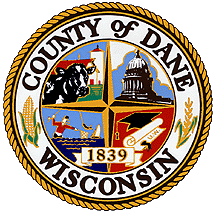 REQUEST FOR PROPOSALS (RFP)Department of AdministrationCounty of Dane, WisconsinREQUEST FOR PROPOSALS (RFP)Department of AdministrationCounty of Dane, WisconsinCOUNTY AGENCY Human ServicesHuman ServicesRFP NUMBER#118034#118034RFP TITLEJail to Community Re-Entry Case ManagementJail to Community Re-Entry Case ManagementPURPOSEThe purpose of this document is to provide interested parties with information to enable them to prepare and submit a proposal for Jail to Community Re-Entry Case Management.The purpose of this document is to provide interested parties with information to enable them to prepare and submit a proposal for Jail to Community Re-Entry Case Management.DEADLINE FOR RFP SUBMISSIONS2:00 P.M. Central TimeApril 18, 2018LATE, FAXED, ELECTRONIC MAIL OR UNSIGNED PROPOSALS  WILL BE REJECTED2:00 P.M. Central TimeApril 18, 2018LATE, FAXED, ELECTRONIC MAIL OR UNSIGNED PROPOSALS  WILL BE REJECTEDSUBMIT RFP TO THIS ADDRESSDANE COUNTY PURCHASING DIVISIONROOM 425 CITY- COUNTY BUILDING210 MARTIN LUTHER KING JR BLVDMADISON, WI 53703-3345DANE COUNTY PURCHASING DIVISIONROOM 425 CITY- COUNTY BUILDING210 MARTIN LUTHER KING JR BLVDMADISON, WI 53703-3345SPECIAL INSTRUCTIONSLabel the lower left corner of your sealed submittal package with the RFP numberPlace the Signature Affidavit as the first page of your proposal Submit one original and (  3  ) copies of your technical proposalSubmit one original and (  1  )  copy of your cost proposalSubmit one complete electronic copy in Microsoft Word or PDF format burned to a flash drive, CD or DVDLabel the lower left corner of your sealed submittal package with the RFP numberPlace the Signature Affidavit as the first page of your proposal Submit one original and (  3  ) copies of your technical proposalSubmit one original and (  1  )  copy of your cost proposalSubmit one complete electronic copy in Microsoft Word or PDF format burned to a flash drive, CD or DVDDIRECT ALL INQUIRES TONAMECarolyn A. ClowDIRECT ALL INQUIRES TOTITLEPurchasing AgentDIRECT ALL INQUIRES TOPHONE #608-266-4966DIRECT ALL INQUIRES TOFAX #608/266-4425DIRECT ALL INQUIRES TOEMAILClow.carolyn@countyofdane.comDIRECT ALL INQUIRES TOWEB SITEwww.danepurchasing.comDATE RFP ISSUED: March 7, 2018DATE RFP ISSUED: March 7, 2018DATE RFP ISSUED: March 7, 20181.0GENERAL INFORMATIONGENERAL INFORMATIONGENERAL INFORMATION1.1 Introduction Introduction 1.2Scope Scope 1.3DefinitionsDefinitions1.4Clarification of the specificationsClarification of the specifications1.5Addendums and or revisionsAddendums and or revisions1.6Calendar of eventsCalendar of events1.7Contract term and fundingContract term and funding1.8Reasonable accommodationsReasonable accommodations2.0PREPARING AND SUBMITTING A PROPOSALPREPARING AND SUBMITTING A PROPOSALPREPARING AND SUBMITTING A PROPOSAL2.12.1General instructions2.22.2Proprietary information  2.32.3Incurring costs2.42.4Vendor registration 2.52.5Submittal instructions2.62.6Required copies 2.72.7Proposal organization and format2.82.8Multiple proposals2.92.9Oral presentations and site visits3.0PROPOSAL SELECTION AND AWARD PROCESSPROPOSAL SELECTION AND AWARD PROCESSPROPOSAL SELECTION AND AWARD PROCESS3.1Preliminary evaluationPreliminary evaluation3.2Proposal scoringProposal scoring3.3Right to reject proposalsRight to reject proposals3.4Evaluation criteriaEvaluation criteria3.5Award and final offersAward and final offers3.6Notification of intent to AwardNotification of intent to Award4.0GENERAL PROPOSAL REQUIREMENTSGENERAL PROPOSAL REQUIREMENTSGENERAL PROPOSAL REQUIREMENTS4.1IntroductionIntroduction4.2Organization capabilitiesOrganization capabilities4.3Staff qualificationsStaff qualifications4.4Proposer referencesProposer references4.5Mandatory requirementsMandatory requirements5.0TECHNICAL REQUIREMENTSTECHNICAL REQUIREMENTSTECHNICAL REQUIREMENTS5.1Overview of technical requirementsOverview of technical requirements5.2Technical requirement 1Technical requirement 15.3Technical requirement 2Technical requirement 26.0COST PROPOSALCOST PROPOSALCOST PROPOSAL6.1General instructions on submitting cost proposalsGeneral instructions on submitting cost proposals6.2Format for submitting cost proposalsFormat for submitting cost proposals6.3Fixed Price PeriodFixed Price Period7.0SPECIAL CONTRACT TERMS AND CONDITIONSSPECIAL CONTRACT TERMS AND CONDITIONSSPECIAL CONTRACT TERMS AND CONDITIONS7.1Living wage requirementLiving wage requirement7.2Domestic Partner Equal Benefits RequirementDomestic Partner Equal Benefits Requirement7.3Local Purchasing OrdinanceLocal Purchasing Ordinance7.4Dane County Sustainability PrinciplesDane County Sustainability Principles8.0REQUIRED FORMSREQUIRED FORMSREQUIRED FORMSATTACHMENTSATTACHMENTSATTACHMENTSA.Signature AffidavitBVendor Registration CertificationC.Reference Data SheetD.Designation of Confidential and Proprietary InformationE.Fair Labor Practices CertificationF.Vendor Data SheetG.Cost /Financial Proposal9.0STANDARD TERMS & CONDITIONSSTANDARD TERMS & CONDITIONSSTANDARD TERMS & CONDITIONS1.0GENERAL INFORMATIONGENERAL INFORMATIONGENERAL INFORMATION1.1Introduction Introduction The purpose of this document is to provide interested parties with information to enable them to prepare and submit a proposal for jail to community re-entry case management.The County intends to use the results of this process to award a contract(s) or issuance of purchase order for the product(s) and or services(s) stated above.The contract resulting from this RFP will be administered by Dane County, Department of Human Services.The contract administrator will be Todd Campbell, Division Administrator, Adult Community Services Division.This Request for Proposal (RFP) is issued on behalf of Dane County by the Purchasing Division, which is the sole point of contact for the County during the procurement process.  The purpose of this document is to provide interested parties with information to enable them to prepare and submit a proposal for jail to community re-entry case management.The County intends to use the results of this process to award a contract(s) or issuance of purchase order for the product(s) and or services(s) stated above.The contract resulting from this RFP will be administered by Dane County, Department of Human Services.The contract administrator will be Todd Campbell, Division Administrator, Adult Community Services Division.This Request for Proposal (RFP) is issued on behalf of Dane County by the Purchasing Division, which is the sole point of contact for the County during the procurement process.  1.2Scope of the ProjectScope of the Project1.2.1Project DescriptionThis program will work with inmates who are transitioning into the community from the Dane County Jail by providing case management and peer support. 1.2.2ObjectivesThe objective of this program is to eliminate the intrapersonal and environmental factors that contribute to individuals engaging in repeated criminal activity resulting in repeated periods of incarceration. Those individuals who are at highest risk to return to incarceration shall be prioritized.1.2.3NeedsThe provider will begin working with Dane County Jail inmates prior to their release. Sentenced inmates who have indications of a mental illness or substance use disorder shall be prioritized for intervention, unless that individual already has support from a case manager in the community. The provider will gather critical information and develop a re-entry plan for each individual prior to their release to the community. The provider will be expected to collaborate with other professionals and entities focused on community re-entry from the jail. The re-entry plan shall address the most critical needs of the individual that are most likely to place the individual at risk of a subsequent period of incarceration. The provider will be responsible for assuring a smooth transition to the community from the Dane County Jail. This is intended to be a short-term (less than six months) service that emphasizes engaging inmates and former inmates with services in the community that are critical to preventing an individual’s re-incarceration. This includes, but is not limited to services that assist individuals to obtain housing, employment, counseling or medication for a mental illness or a substance use disorder, health coverage, and need-based benefits.1.2.4Current OperationsThere is no provider currently performing this service. There are professionals and entities that are working to help Dane County Jail inmates successfully re-enter the community including, the Dane County Sheriff’s Department, the Wisconsin Department of Corrections, and agencies that provide services for particular populations, including those with mental illnesses or substance use disorders.1.3DefinitionsDefinitionsThe following definitions are used throughout the RFP.The following definitions are used throughout the RFP.Case Management means assuming responsibility for locating, managing, coordinating, and monitoring all services and informal community supports needed by clients and their families. Services may include, but are not limited to: assessment; case planning, monitoring and review; advocacy; and referral.Case Management means assuming responsibility for locating, managing, coordinating, and monitoring all services and informal community supports needed by clients and their families. Services may include, but are not limited to: assessment; case planning, monitoring and review; advocacy; and referral.Contractor means proposer awarded the contract.Contractor means proposer awarded the contract.County means Dane County County means Dane County County Agency means Department /Division utilizing the service or productCounty Agency means Department /Division utilizing the service or productPeer Support means services that can be provided by Certified Peer Specialists, peer recovery coaches or similar positions who not only have lived the experience of incarceration, mental illness and/or substance addiction but also have had peer counseling training and supervision.  Peer support workers actively incorporate ‘peer support’ into their work with individuals, are supervised and participate as a member of the agency’s recovery team.  Services such as establishing a supportive relationship for recovery; outreach; providing information about recovery and community resources; connecting persons with services or resources; crisis support; recovery support; facilitating self-directed recovery; communication with providers and community resources; active listening; assistance with making new friends and finding housing and new uses of spare time; improving employability; accessing health insurance, financial assistance or treatment; assisting persons in feeling connected to a community of recovery through social, recreational and cultural activities in a drug-free environment; transportation; facilitating recovery support groups; and peer support record keeping are included.Peer Support means services that can be provided by Certified Peer Specialists, peer recovery coaches or similar positions who not only have lived the experience of incarceration, mental illness and/or substance addiction but also have had peer counseling training and supervision.  Peer support workers actively incorporate ‘peer support’ into their work with individuals, are supervised and participate as a member of the agency’s recovery team.  Services such as establishing a supportive relationship for recovery; outreach; providing information about recovery and community resources; connecting persons with services or resources; crisis support; recovery support; facilitating self-directed recovery; communication with providers and community resources; active listening; assistance with making new friends and finding housing and new uses of spare time; improving employability; accessing health insurance, financial assistance or treatment; assisting persons in feeling connected to a community of recovery through social, recreational and cultural activities in a drug-free environment; transportation; facilitating recovery support groups; and peer support record keeping are included.Proposer/vendor means a firm submitting a proposal in response to this RFP.Proposer/vendor means a firm submitting a proposal in response to this RFP.1.4Clarification of the specifications Clarification of the specifications Clarification of the specifications Clarification of the specifications Clarification of the specifications Clarification of the specifications All inquiries concerning this RFP must be directed to the person indicated on the cover page of the RFP Document. (electronic mail is the preferred method)Any questions concerning this RFP must be submitted in writing by mail, fax or e-mail on or before the stated date on the Calendar of Events (see Section 1.6)Proposers are expected to raise any questions, exceptions, or additions they have concerning the RFP document at this point in the RFP process.  If a proposer discovers any significant ambiguity, error, conflict, discrepancy, omission, or other deficiency in this RFP, the proposer should immediately notify the contact person of such error and request modification or clarification of the RFP document.Mailing Address:                             Dane County Purchasing Division                             Room 425 City-County Bldg.                             210 Martin Luther King Jr. Blvd.                             Madison, WI 53703-3345All inquiries concerning this RFP must be directed to the person indicated on the cover page of the RFP Document. (electronic mail is the preferred method)Any questions concerning this RFP must be submitted in writing by mail, fax or e-mail on or before the stated date on the Calendar of Events (see Section 1.6)Proposers are expected to raise any questions, exceptions, or additions they have concerning the RFP document at this point in the RFP process.  If a proposer discovers any significant ambiguity, error, conflict, discrepancy, omission, or other deficiency in this RFP, the proposer should immediately notify the contact person of such error and request modification or clarification of the RFP document.Mailing Address:                             Dane County Purchasing Division                             Room 425 City-County Bldg.                             210 Martin Luther King Jr. Blvd.                             Madison, WI 53703-3345All inquiries concerning this RFP must be directed to the person indicated on the cover page of the RFP Document. (electronic mail is the preferred method)Any questions concerning this RFP must be submitted in writing by mail, fax or e-mail on or before the stated date on the Calendar of Events (see Section 1.6)Proposers are expected to raise any questions, exceptions, or additions they have concerning the RFP document at this point in the RFP process.  If a proposer discovers any significant ambiguity, error, conflict, discrepancy, omission, or other deficiency in this RFP, the proposer should immediately notify the contact person of such error and request modification or clarification of the RFP document.Mailing Address:                             Dane County Purchasing Division                             Room 425 City-County Bldg.                             210 Martin Luther King Jr. Blvd.                             Madison, WI 53703-3345All inquiries concerning this RFP must be directed to the person indicated on the cover page of the RFP Document. (electronic mail is the preferred method)Any questions concerning this RFP must be submitted in writing by mail, fax or e-mail on or before the stated date on the Calendar of Events (see Section 1.6)Proposers are expected to raise any questions, exceptions, or additions they have concerning the RFP document at this point in the RFP process.  If a proposer discovers any significant ambiguity, error, conflict, discrepancy, omission, or other deficiency in this RFP, the proposer should immediately notify the contact person of such error and request modification or clarification of the RFP document.Mailing Address:                             Dane County Purchasing Division                             Room 425 City-County Bldg.                             210 Martin Luther King Jr. Blvd.                             Madison, WI 53703-3345All inquiries concerning this RFP must be directed to the person indicated on the cover page of the RFP Document. (electronic mail is the preferred method)Any questions concerning this RFP must be submitted in writing by mail, fax or e-mail on or before the stated date on the Calendar of Events (see Section 1.6)Proposers are expected to raise any questions, exceptions, or additions they have concerning the RFP document at this point in the RFP process.  If a proposer discovers any significant ambiguity, error, conflict, discrepancy, omission, or other deficiency in this RFP, the proposer should immediately notify the contact person of such error and request modification or clarification of the RFP document.Mailing Address:                             Dane County Purchasing Division                             Room 425 City-County Bldg.                             210 Martin Luther King Jr. Blvd.                             Madison, WI 53703-3345All inquiries concerning this RFP must be directed to the person indicated on the cover page of the RFP Document. (electronic mail is the preferred method)Any questions concerning this RFP must be submitted in writing by mail, fax or e-mail on or before the stated date on the Calendar of Events (see Section 1.6)Proposers are expected to raise any questions, exceptions, or additions they have concerning the RFP document at this point in the RFP process.  If a proposer discovers any significant ambiguity, error, conflict, discrepancy, omission, or other deficiency in this RFP, the proposer should immediately notify the contact person of such error and request modification or clarification of the RFP document.Mailing Address:                             Dane County Purchasing Division                             Room 425 City-County Bldg.                             210 Martin Luther King Jr. Blvd.                             Madison, WI 53703-3345Proposers are prohibited from communicating directly with any employee of Dane County, except as described herein.  No County employee or representative other than those individuals listed as County contacts in this RFP is authorized to provide any information or respond to any question or inquiry concerning this RFP.Proposers are prohibited from communicating directly with any employee of Dane County, except as described herein.  No County employee or representative other than those individuals listed as County contacts in this RFP is authorized to provide any information or respond to any question or inquiry concerning this RFP.Proposers are prohibited from communicating directly with any employee of Dane County, except as described herein.  No County employee or representative other than those individuals listed as County contacts in this RFP is authorized to provide any information or respond to any question or inquiry concerning this RFP.Proposers are prohibited from communicating directly with any employee of Dane County, except as described herein.  No County employee or representative other than those individuals listed as County contacts in this RFP is authorized to provide any information or respond to any question or inquiry concerning this RFP.Proposers are prohibited from communicating directly with any employee of Dane County, except as described herein.  No County employee or representative other than those individuals listed as County contacts in this RFP is authorized to provide any information or respond to any question or inquiry concerning this RFP.Proposers are prohibited from communicating directly with any employee of Dane County, except as described herein.  No County employee or representative other than those individuals listed as County contacts in this RFP is authorized to provide any information or respond to any question or inquiry concerning this RFP.1.5Addendums and/or RevisionsAddendums and/or RevisionsAddendums and/or RevisionsAddendums and/or RevisionsAddendums and/or RevisionsAddendums and/or RevisionsIn the event that it becomes necessary to provide additional clarifying data or information, or to revise any part of this RFP, revisions/amendments and/or supplements will be posted on the Purchasing Division web site at www.danepurchasing.com It shall be the responsibility of the proposers to regularly monitor the Purchasing Division web site for any such postings. Proposers must acknowledge the receipt / review of any addendum(s) at the bottom of the RFP Cover Page /Signature Affidavit.Each proposal shall stipulate that it is predicated upon the terms and conditions of this RFP and any supplements or revisions thereof.In the event that it becomes necessary to provide additional clarifying data or information, or to revise any part of this RFP, revisions/amendments and/or supplements will be posted on the Purchasing Division web site at www.danepurchasing.com It shall be the responsibility of the proposers to regularly monitor the Purchasing Division web site for any such postings. Proposers must acknowledge the receipt / review of any addendum(s) at the bottom of the RFP Cover Page /Signature Affidavit.Each proposal shall stipulate that it is predicated upon the terms and conditions of this RFP and any supplements or revisions thereof.In the event that it becomes necessary to provide additional clarifying data or information, or to revise any part of this RFP, revisions/amendments and/or supplements will be posted on the Purchasing Division web site at www.danepurchasing.com It shall be the responsibility of the proposers to regularly monitor the Purchasing Division web site for any such postings. Proposers must acknowledge the receipt / review of any addendum(s) at the bottom of the RFP Cover Page /Signature Affidavit.Each proposal shall stipulate that it is predicated upon the terms and conditions of this RFP and any supplements or revisions thereof.In the event that it becomes necessary to provide additional clarifying data or information, or to revise any part of this RFP, revisions/amendments and/or supplements will be posted on the Purchasing Division web site at www.danepurchasing.com It shall be the responsibility of the proposers to regularly monitor the Purchasing Division web site for any such postings. Proposers must acknowledge the receipt / review of any addendum(s) at the bottom of the RFP Cover Page /Signature Affidavit.Each proposal shall stipulate that it is predicated upon the terms and conditions of this RFP and any supplements or revisions thereof.In the event that it becomes necessary to provide additional clarifying data or information, or to revise any part of this RFP, revisions/amendments and/or supplements will be posted on the Purchasing Division web site at www.danepurchasing.com It shall be the responsibility of the proposers to regularly monitor the Purchasing Division web site for any such postings. Proposers must acknowledge the receipt / review of any addendum(s) at the bottom of the RFP Cover Page /Signature Affidavit.Each proposal shall stipulate that it is predicated upon the terms and conditions of this RFP and any supplements or revisions thereof.In the event that it becomes necessary to provide additional clarifying data or information, or to revise any part of this RFP, revisions/amendments and/or supplements will be posted on the Purchasing Division web site at www.danepurchasing.com It shall be the responsibility of the proposers to regularly monitor the Purchasing Division web site for any such postings. Proposers must acknowledge the receipt / review of any addendum(s) at the bottom of the RFP Cover Page /Signature Affidavit.Each proposal shall stipulate that it is predicated upon the terms and conditions of this RFP and any supplements or revisions thereof.1.6Calendar of EventsCalendar of EventsCalendar of EventsCalendar of EventsCalendar of EventsCalendar of EventsListed below are specific and estimated dates and times of actions related to this RFP.  The actions with specific dates must be completed as indicated unless otherwise changed by the County.  In the event that the County finds it necessary to change any of the specific dates and times in the calendar of events listed below, it will do so by issuing a supplement to this RFP and posting such supplement on the Dane County web site at www.danepurchasing.com .  There may or may not be a formal notification issued for changes in the estimated dates and times.Listed below are specific and estimated dates and times of actions related to this RFP.  The actions with specific dates must be completed as indicated unless otherwise changed by the County.  In the event that the County finds it necessary to change any of the specific dates and times in the calendar of events listed below, it will do so by issuing a supplement to this RFP and posting such supplement on the Dane County web site at www.danepurchasing.com .  There may or may not be a formal notification issued for changes in the estimated dates and times.Listed below are specific and estimated dates and times of actions related to this RFP.  The actions with specific dates must be completed as indicated unless otherwise changed by the County.  In the event that the County finds it necessary to change any of the specific dates and times in the calendar of events listed below, it will do so by issuing a supplement to this RFP and posting such supplement on the Dane County web site at www.danepurchasing.com .  There may or may not be a formal notification issued for changes in the estimated dates and times.Listed below are specific and estimated dates and times of actions related to this RFP.  The actions with specific dates must be completed as indicated unless otherwise changed by the County.  In the event that the County finds it necessary to change any of the specific dates and times in the calendar of events listed below, it will do so by issuing a supplement to this RFP and posting such supplement on the Dane County web site at www.danepurchasing.com .  There may or may not be a formal notification issued for changes in the estimated dates and times.Listed below are specific and estimated dates and times of actions related to this RFP.  The actions with specific dates must be completed as indicated unless otherwise changed by the County.  In the event that the County finds it necessary to change any of the specific dates and times in the calendar of events listed below, it will do so by issuing a supplement to this RFP and posting such supplement on the Dane County web site at www.danepurchasing.com .  There may or may not be a formal notification issued for changes in the estimated dates and times.Listed below are specific and estimated dates and times of actions related to this RFP.  The actions with specific dates must be completed as indicated unless otherwise changed by the County.  In the event that the County finds it necessary to change any of the specific dates and times in the calendar of events listed below, it will do so by issuing a supplement to this RFP and posting such supplement on the Dane County web site at www.danepurchasing.com .  There may or may not be a formal notification issued for changes in the estimated dates and times.DATEDATEDATEDATEDATEDATEEVENTEVENTMarch 7, 2018March 7, 2018March 7, 2018March 7, 2018March 7, 2018March 7, 2018Date of issue of the RFPDate of issue of the RFPApril 2, 2018April 2, 2018April 2, 2018April 2, 2018April 2, 2018April 2, 2018Last day for submitting written inquiries (2:00 p.m. Central Time)Last day for submitting written inquiries (2:00 p.m. Central Time)April 4, 2018April 4, 2018April 4, 2018April 4, 2018April 4, 2018April 4, 2018Supplements or revisions to the RFP posted on the Purchasing Division web site at www.danepurchasing.comSupplements or revisions to the RFP posted on the Purchasing Division web site at www.danepurchasing.comApril 18, 2018April 18, 2018April 18, 2018April 18, 2018April 18, 2018April 18, 2018Proposals due from vendorsProposals due from vendorsMay 2018May 2018May 2018May 2018May 2018May 2018Oral presentation by invited vendors, if neededOral presentation by invited vendors, if neededJune 2018June 2018June 2018June 2018June 2018June 2018Notification of intent to award sent to vendorsNotification of intent to award sent to vendorsJuly 2018July 2018July 2018July 2018July 2018July 2018Contract start dateContract start date1.7Contract Term and FundingContract Term and FundingContract Term and FundingContract Term and FundingContract Term and FundingContract Term and FundingThe contract shall be effective on the date indicated on the purchase order or the contract execution date and shall run for the remainder of 2018, with an option by mutual agreement of the County and contractor, to renew for four additional one-year periods.The contract shall be effective on the date indicated on the purchase order or the contract execution date and shall run for the remainder of 2018, with an option by mutual agreement of the County and contractor, to renew for four additional one-year periods.The contract shall be effective on the date indicated on the purchase order or the contract execution date and shall run for the remainder of 2018, with an option by mutual agreement of the County and contractor, to renew for four additional one-year periods.The contract shall be effective on the date indicated on the purchase order or the contract execution date and shall run for the remainder of 2018, with an option by mutual agreement of the County and contractor, to renew for four additional one-year periods.The contract shall be effective on the date indicated on the purchase order or the contract execution date and shall run for the remainder of 2018, with an option by mutual agreement of the County and contractor, to renew for four additional one-year periods.The contract shall be effective on the date indicated on the purchase order or the contract execution date and shall run for the remainder of 2018, with an option by mutual agreement of the County and contractor, to renew for four additional one-year periods.1.8Reasonable AccommodationsReasonable AccommodationsReasonable AccommodationsReasonable AccommodationsReasonable AccommodationsReasonable AccommodationsThe County will provide reasonable accommodations, including the provision of informational material in an alternative format, for qualified individuals with disabilities upon request.  If you need accommodations at a proposal opening/vendor conference, contact the Purchasing Division at (608) 266-4131 (voice) or Wisconsin Relay (711).The County will provide reasonable accommodations, including the provision of informational material in an alternative format, for qualified individuals with disabilities upon request.  If you need accommodations at a proposal opening/vendor conference, contact the Purchasing Division at (608) 266-4131 (voice) or Wisconsin Relay (711).The County will provide reasonable accommodations, including the provision of informational material in an alternative format, for qualified individuals with disabilities upon request.  If you need accommodations at a proposal opening/vendor conference, contact the Purchasing Division at (608) 266-4131 (voice) or Wisconsin Relay (711).The County will provide reasonable accommodations, including the provision of informational material in an alternative format, for qualified individuals with disabilities upon request.  If you need accommodations at a proposal opening/vendor conference, contact the Purchasing Division at (608) 266-4131 (voice) or Wisconsin Relay (711).The County will provide reasonable accommodations, including the provision of informational material in an alternative format, for qualified individuals with disabilities upon request.  If you need accommodations at a proposal opening/vendor conference, contact the Purchasing Division at (608) 266-4131 (voice) or Wisconsin Relay (711).The County will provide reasonable accommodations, including the provision of informational material in an alternative format, for qualified individuals with disabilities upon request.  If you need accommodations at a proposal opening/vendor conference, contact the Purchasing Division at (608) 266-4131 (voice) or Wisconsin Relay (711).2.0PREPARING AND SUBMITTING A PROPOSALPREPARING AND SUBMITTING A PROPOSALPREPARING AND SUBMITTING A PROPOSALPREPARING AND SUBMITTING A PROPOSALPREPARING AND SUBMITTING A PROPOSALPREPARING AND SUBMITTING A PROPOSALPREPARING AND SUBMITTING A PROPOSAL2.1General InstructionsGeneral InstructionsGeneral InstructionsGeneral InstructionsGeneral InstructionsGeneral InstructionsThe evaluation and selection of a contractor and the contract will be based on the information submitted in the proposal plus references and any required on-site visits or oral interview presentations.  Failure to respond to each of the requirements in the RFP may be the basis for rejecting a response.The evaluation and selection of a contractor and the contract will be based on the information submitted in the proposal plus references and any required on-site visits or oral interview presentations.  Failure to respond to each of the requirements in the RFP may be the basis for rejecting a response.The evaluation and selection of a contractor and the contract will be based on the information submitted in the proposal plus references and any required on-site visits or oral interview presentations.  Failure to respond to each of the requirements in the RFP may be the basis for rejecting a response.The evaluation and selection of a contractor and the contract will be based on the information submitted in the proposal plus references and any required on-site visits or oral interview presentations.  Failure to respond to each of the requirements in the RFP may be the basis for rejecting a response.The evaluation and selection of a contractor and the contract will be based on the information submitted in the proposal plus references and any required on-site visits or oral interview presentations.  Failure to respond to each of the requirements in the RFP may be the basis for rejecting a response.The evaluation and selection of a contractor and the contract will be based on the information submitted in the proposal plus references and any required on-site visits or oral interview presentations.  Failure to respond to each of the requirements in the RFP may be the basis for rejecting a response.Elaborate proposals (e.g. expensive artwork) beyond that sufficient to present a complete and effective proposal, are not necessary or desired.Elaborate proposals (e.g. expensive artwork) beyond that sufficient to present a complete and effective proposal, are not necessary or desired.Elaborate proposals (e.g. expensive artwork) beyond that sufficient to present a complete and effective proposal, are not necessary or desired.Elaborate proposals (e.g. expensive artwork) beyond that sufficient to present a complete and effective proposal, are not necessary or desired.Elaborate proposals (e.g. expensive artwork) beyond that sufficient to present a complete and effective proposal, are not necessary or desired.Elaborate proposals (e.g. expensive artwork) beyond that sufficient to present a complete and effective proposal, are not necessary or desired.2.2Proprietary InformationProprietary InformationProprietary InformationProprietary InformationProprietary InformationProprietary InformationAll restrictions on the use of data contained within a proposal and all confidential information must be clearly stated on the attached “Designation of Confidential and Proprietary Information” form.  Proprietary information submitted in a proposal, or in response to the RFP, will be handled in accordance with the applicable Wisconsin State Statute(s).All restrictions on the use of data contained within a proposal and all confidential information must be clearly stated on the attached “Designation of Confidential and Proprietary Information” form.  Proprietary information submitted in a proposal, or in response to the RFP, will be handled in accordance with the applicable Wisconsin State Statute(s).All restrictions on the use of data contained within a proposal and all confidential information must be clearly stated on the attached “Designation of Confidential and Proprietary Information” form.  Proprietary information submitted in a proposal, or in response to the RFP, will be handled in accordance with the applicable Wisconsin State Statute(s).All restrictions on the use of data contained within a proposal and all confidential information must be clearly stated on the attached “Designation of Confidential and Proprietary Information” form.  Proprietary information submitted in a proposal, or in response to the RFP, will be handled in accordance with the applicable Wisconsin State Statute(s).All restrictions on the use of data contained within a proposal and all confidential information must be clearly stated on the attached “Designation of Confidential and Proprietary Information” form.  Proprietary information submitted in a proposal, or in response to the RFP, will be handled in accordance with the applicable Wisconsin State Statute(s).All restrictions on the use of data contained within a proposal and all confidential information must be clearly stated on the attached “Designation of Confidential and Proprietary Information” form.  Proprietary information submitted in a proposal, or in response to the RFP, will be handled in accordance with the applicable Wisconsin State Statute(s).To the extent permitted by law, it is the intention of Dane County to withhold the contents of the proposal from public view until such times as competitive or bargaining reasons no longer require non-disclosure, in the opinion of Dane County.  At that time, all proposals will be available for review in accordance with the Wisconsin Open Records Law.To the extent permitted by law, it is the intention of Dane County to withhold the contents of the proposal from public view until such times as competitive or bargaining reasons no longer require non-disclosure, in the opinion of Dane County.  At that time, all proposals will be available for review in accordance with the Wisconsin Open Records Law.To the extent permitted by law, it is the intention of Dane County to withhold the contents of the proposal from public view until such times as competitive or bargaining reasons no longer require non-disclosure, in the opinion of Dane County.  At that time, all proposals will be available for review in accordance with the Wisconsin Open Records Law.To the extent permitted by law, it is the intention of Dane County to withhold the contents of the proposal from public view until such times as competitive or bargaining reasons no longer require non-disclosure, in the opinion of Dane County.  At that time, all proposals will be available for review in accordance with the Wisconsin Open Records Law.To the extent permitted by law, it is the intention of Dane County to withhold the contents of the proposal from public view until such times as competitive or bargaining reasons no longer require non-disclosure, in the opinion of Dane County.  At that time, all proposals will be available for review in accordance with the Wisconsin Open Records Law.To the extent permitted by law, it is the intention of Dane County to withhold the contents of the proposal from public view until such times as competitive or bargaining reasons no longer require non-disclosure, in the opinion of Dane County.  At that time, all proposals will be available for review in accordance with the Wisconsin Open Records Law.2.3Incurring CostsIncurring CostsIncurring CostsIncurring CostsIncurring CostsIncurring CostsDane County is not liable for any cost incurred by proposers in replying to this RFP.Dane County is not liable for any cost incurred by proposers in replying to this RFP.Dane County is not liable for any cost incurred by proposers in replying to this RFP.Dane County is not liable for any cost incurred by proposers in replying to this RFP.Dane County is not liable for any cost incurred by proposers in replying to this RFP.Dane County is not liable for any cost incurred by proposers in replying to this RFP.2.4Vendor Registration Vendor Registration Vendor Registration Vendor Registration Vendor Registration Vendor Registration All proposers wishing to submit a proposal must be a paid registered vendor with Dane County. Prior to the rfp opening, you can complete a registration form online by visiting our web site at www.danepurchasing.com, or you can obtain a Vendor Registration Form by calling 608.266.4131. Your completed Vendor Registration Form and Registration Fee must be received for your bid to be considered for an award.All proposers wishing to submit a proposal must be a paid registered vendor with Dane County. Prior to the rfp opening, you can complete a registration form online by visiting our web site at www.danepurchasing.com, or you can obtain a Vendor Registration Form by calling 608.266.4131. Your completed Vendor Registration Form and Registration Fee must be received for your bid to be considered for an award.All proposers wishing to submit a proposal must be a paid registered vendor with Dane County. Prior to the rfp opening, you can complete a registration form online by visiting our web site at www.danepurchasing.com, or you can obtain a Vendor Registration Form by calling 608.266.4131. Your completed Vendor Registration Form and Registration Fee must be received for your bid to be considered for an award.All proposers wishing to submit a proposal must be a paid registered vendor with Dane County. Prior to the rfp opening, you can complete a registration form online by visiting our web site at www.danepurchasing.com, or you can obtain a Vendor Registration Form by calling 608.266.4131. Your completed Vendor Registration Form and Registration Fee must be received for your bid to be considered for an award.All proposers wishing to submit a proposal must be a paid registered vendor with Dane County. Prior to the rfp opening, you can complete a registration form online by visiting our web site at www.danepurchasing.com, or you can obtain a Vendor Registration Form by calling 608.266.4131. Your completed Vendor Registration Form and Registration Fee must be received for your bid to be considered for an award.All proposers wishing to submit a proposal must be a paid registered vendor with Dane County. Prior to the rfp opening, you can complete a registration form online by visiting our web site at www.danepurchasing.com, or you can obtain a Vendor Registration Form by calling 608.266.4131. Your completed Vendor Registration Form and Registration Fee must be received for your bid to be considered for an award.2.5Submittal Instructions Submittal Instructions Submittal Instructions Submittal Instructions Submittal Instructions Submittal Instructions Proposals must be received in by the County Purchasing Division by the specified time stated on the cover page.  All proposals must be time-stamped in by the Purchasing Division by the stated time.  Proposals not so stamped will not be accepted. Proposals received in response to this solicitation will not be returned to the proposers.All proposals must be packaged, sealed and show the following information on the outside of the package:Proposer’s name and addressRequest for proposal titleRequest for proposal numberProposal due dateProposals must be received in by the County Purchasing Division by the specified time stated on the cover page.  All proposals must be time-stamped in by the Purchasing Division by the stated time.  Proposals not so stamped will not be accepted. Proposals received in response to this solicitation will not be returned to the proposers.All proposals must be packaged, sealed and show the following information on the outside of the package:Proposer’s name and addressRequest for proposal titleRequest for proposal numberProposal due dateProposals must be received in by the County Purchasing Division by the specified time stated on the cover page.  All proposals must be time-stamped in by the Purchasing Division by the stated time.  Proposals not so stamped will not be accepted. Proposals received in response to this solicitation will not be returned to the proposers.All proposals must be packaged, sealed and show the following information on the outside of the package:Proposer’s name and addressRequest for proposal titleRequest for proposal numberProposal due dateProposals must be received in by the County Purchasing Division by the specified time stated on the cover page.  All proposals must be time-stamped in by the Purchasing Division by the stated time.  Proposals not so stamped will not be accepted. Proposals received in response to this solicitation will not be returned to the proposers.All proposals must be packaged, sealed and show the following information on the outside of the package:Proposer’s name and addressRequest for proposal titleRequest for proposal numberProposal due dateProposals must be received in by the County Purchasing Division by the specified time stated on the cover page.  All proposals must be time-stamped in by the Purchasing Division by the stated time.  Proposals not so stamped will not be accepted. Proposals received in response to this solicitation will not be returned to the proposers.All proposals must be packaged, sealed and show the following information on the outside of the package:Proposer’s name and addressRequest for proposal titleRequest for proposal numberProposal due dateProposals must be received in by the County Purchasing Division by the specified time stated on the cover page.  All proposals must be time-stamped in by the Purchasing Division by the stated time.  Proposals not so stamped will not be accepted. Proposals received in response to this solicitation will not be returned to the proposers.All proposals must be packaged, sealed and show the following information on the outside of the package:Proposer’s name and addressRequest for proposal titleRequest for proposal numberProposal due date2.6Required CopiesRequired CopiesRequired CopiesRequired CopiesRequired CopiesRequired CopiesProposers must submit an original and the required number of copies of all materials required for acceptance as instructed on the cover page of the RFP (Special Instructions).All hard copies of the proposal must be on 8.5”x11” individually securely bound.   In addition, proposers must submit one complete electronic copy in Microsoft Word or PDF format saved to a flash drive, CD or DVD.Proposers must submit an original and the required number of copies of all materials required for acceptance as instructed on the cover page of the RFP (Special Instructions).All hard copies of the proposal must be on 8.5”x11” individually securely bound.   In addition, proposers must submit one complete electronic copy in Microsoft Word or PDF format saved to a flash drive, CD or DVD.Proposers must submit an original and the required number of copies of all materials required for acceptance as instructed on the cover page of the RFP (Special Instructions).All hard copies of the proposal must be on 8.5”x11” individually securely bound.   In addition, proposers must submit one complete electronic copy in Microsoft Word or PDF format saved to a flash drive, CD or DVD.Proposers must submit an original and the required number of copies of all materials required for acceptance as instructed on the cover page of the RFP (Special Instructions).All hard copies of the proposal must be on 8.5”x11” individually securely bound.   In addition, proposers must submit one complete electronic copy in Microsoft Word or PDF format saved to a flash drive, CD or DVD.Proposers must submit an original and the required number of copies of all materials required for acceptance as instructed on the cover page of the RFP (Special Instructions).All hard copies of the proposal must be on 8.5”x11” individually securely bound.   In addition, proposers must submit one complete electronic copy in Microsoft Word or PDF format saved to a flash drive, CD or DVD.Proposers must submit an original and the required number of copies of all materials required for acceptance as instructed on the cover page of the RFP (Special Instructions).All hard copies of the proposal must be on 8.5”x11” individually securely bound.   In addition, proposers must submit one complete electronic copy in Microsoft Word or PDF format saved to a flash drive, CD or DVD.2.7Proposal Organization and FormatProposal Organization and FormatProposal Organization and FormatProposal Organization and FormatProposal Organization and FormatProposal Organization and FormatProposals should be organized and presented in the order and by the number assigned in the RFP.  Proposals must be organized with the following headings and subheadings.  Each heading and subheading should be separated by tabs or otherwise clearly marked.  The RFP sections which should be submitted or responded to are:Proposals should be organized and presented in the order and by the number assigned in the RFP.  Proposals must be organized with the following headings and subheadings.  Each heading and subheading should be separated by tabs or otherwise clearly marked.  The RFP sections which should be submitted or responded to are:Proposals should be organized and presented in the order and by the number assigned in the RFP.  Proposals must be organized with the following headings and subheadings.  Each heading and subheading should be separated by tabs or otherwise clearly marked.  The RFP sections which should be submitted or responded to are:Proposals should be organized and presented in the order and by the number assigned in the RFP.  Proposals must be organized with the following headings and subheadings.  Each heading and subheading should be separated by tabs or otherwise clearly marked.  The RFP sections which should be submitted or responded to are:Proposals should be organized and presented in the order and by the number assigned in the RFP.  Proposals must be organized with the following headings and subheadings.  Each heading and subheading should be separated by tabs or otherwise clearly marked.  The RFP sections which should be submitted or responded to are:Proposals should be organized and presented in the order and by the number assigned in the RFP.  Proposals must be organized with the following headings and subheadings.  Each heading and subheading should be separated by tabs or otherwise clearly marked.  The RFP sections which should be submitted or responded to are:Introduction (See Section 4 of this RFP)Introduction (See Section 4 of this RFP)Introduction (See Section 4 of this RFP)Introduction (See Section 4 of this RFP)Introduction (See Section 4 of this RFP)Response to general requirements (See Section 4 of this RFP)Response to general requirements (See Section 4 of this RFP)Response to general requirements (See Section 4 of this RFP)Response to general requirements (See Section 4 of this RFP)Response to general requirements (See Section 4 of this RFP)Organizational qualificationsOrganizational qualificationsOrganizational qualificationsOrganizational qualificationsStaff qualifications and FacilitiesStaff qualifications and FacilitiesStaff qualifications and FacilitiesStaff qualifications and FacilitiesReferencesReferencesReferencesReferencesResponse to technical requirements (See Section 5 of this RFP)Response to technical requirements (See Section 5 of this RFP)Response to technical requirements (See Section 5 of this RFP)Response to technical requirements (See Section 5 of this RFP)Response to technical requirements (See Section 5 of this RFP)Cost proposal (See Section 6 of this RFP)Cost proposal (See Section 6 of this RFP)Cost proposal (See Section 6 of this RFP)Cost proposal (See Section 6 of this RFP)Cost proposal (See Section 6 of this RFP)Required forms (See Section 8 of this RFP)Required forms (See Section 8 of this RFP)Required forms (See Section 8 of this RFP)Required forms (See Section 8 of this RFP)Required forms (See Section 8 of this RFP)Attachment AAttachment ASignature AffidavitAttachment BAttachment BVendor Registration CertificationAttachment CAttachment CReference Data SheetAttachment DAttachment DDesignation of Confidential and Proprietary InformationAttachment EAttachment EFair Labor Practices CertificationAttachment FAttachment FVendor Data SheetAttachment GAttachment GCost Summary PageAppendices (Additional Information the proposer submits)Appendices (Additional Information the proposer submits)Appendices (Additional Information the proposer submits)Appendices (Additional Information the proposer submits)Appendices (Additional Information the proposer submits)2.8Multiple ProposalsMultiple ProposalsMultiple ProposalsMultiple ProposalsMultiple ProposalsMultiple ProposalsMultiple proposals from a vendor will be permissible, however each proposal must conform fully to the requirements for proposal submission.  Each such proposal must be separately submitted and labeled as Proposal #1, Proposal #2, etc. Multiple proposals from a vendor will be permissible, however each proposal must conform fully to the requirements for proposal submission.  Each such proposal must be separately submitted and labeled as Proposal #1, Proposal #2, etc. Multiple proposals from a vendor will be permissible, however each proposal must conform fully to the requirements for proposal submission.  Each such proposal must be separately submitted and labeled as Proposal #1, Proposal #2, etc. Multiple proposals from a vendor will be permissible, however each proposal must conform fully to the requirements for proposal submission.  Each such proposal must be separately submitted and labeled as Proposal #1, Proposal #2, etc. Multiple proposals from a vendor will be permissible, however each proposal must conform fully to the requirements for proposal submission.  Each such proposal must be separately submitted and labeled as Proposal #1, Proposal #2, etc. Multiple proposals from a vendor will be permissible, however each proposal must conform fully to the requirements for proposal submission.  Each such proposal must be separately submitted and labeled as Proposal #1, Proposal #2, etc. 2.9Oral Presentations and Site VisitsOral Presentations and Site VisitsOral Presentations and Site VisitsOral Presentations and Site VisitsOral Presentations and Site VisitsOral Presentations and Site VisitsTop ranked selected proposers may be required to make oral interview presentations and/or site visits to supplement their proposals, if requested by the County.  The County will make every reasonable attempt to schedule each presentation at a time and location that is agreeable to the proposer.  Failure of a proposer to conduct a presentation to the County on the date scheduled may result in rejection of the vendor’s proposal.Top ranked selected proposers may be required to make oral interview presentations and/or site visits to supplement their proposals, if requested by the County.  The County will make every reasonable attempt to schedule each presentation at a time and location that is agreeable to the proposer.  Failure of a proposer to conduct a presentation to the County on the date scheduled may result in rejection of the vendor’s proposal.Top ranked selected proposers may be required to make oral interview presentations and/or site visits to supplement their proposals, if requested by the County.  The County will make every reasonable attempt to schedule each presentation at a time and location that is agreeable to the proposer.  Failure of a proposer to conduct a presentation to the County on the date scheduled may result in rejection of the vendor’s proposal.Top ranked selected proposers may be required to make oral interview presentations and/or site visits to supplement their proposals, if requested by the County.  The County will make every reasonable attempt to schedule each presentation at a time and location that is agreeable to the proposer.  Failure of a proposer to conduct a presentation to the County on the date scheduled may result in rejection of the vendor’s proposal.Top ranked selected proposers may be required to make oral interview presentations and/or site visits to supplement their proposals, if requested by the County.  The County will make every reasonable attempt to schedule each presentation at a time and location that is agreeable to the proposer.  Failure of a proposer to conduct a presentation to the County on the date scheduled may result in rejection of the vendor’s proposal.Top ranked selected proposers may be required to make oral interview presentations and/or site visits to supplement their proposals, if requested by the County.  The County will make every reasonable attempt to schedule each presentation at a time and location that is agreeable to the proposer.  Failure of a proposer to conduct a presentation to the County on the date scheduled may result in rejection of the vendor’s proposal.3.0PROPOSAL SELECTION AND AWARD PROCESSPROPOSAL SELECTION AND AWARD PROCESSPROPOSAL SELECTION AND AWARD PROCESSPROPOSAL SELECTION AND AWARD PROCESSPROPOSAL SELECTION AND AWARD PROCESSPROPOSAL SELECTION AND AWARD PROCESSPROPOSAL SELECTION AND AWARD PROCESS3.1Preliminary EvaluationPreliminary EvaluationPreliminary EvaluationPreliminary EvaluationPreliminary EvaluationPreliminary EvaluationThe proposals will first be reviewed to determine if requirements in Section 2.0 are met, and if additional mandatory requirements are met.  (see Section 4.0).  Failure to meet mandatory requirements will result in the proposal being rejected.  In the event that all vendors do not meet one or more of the mandatory requirements, the County reserves the right to continue the evaluation of the proposals and to select the proposal which most closely meets the requirements specified in this RFP.The proposals will first be reviewed to determine if requirements in Section 2.0 are met, and if additional mandatory requirements are met.  (see Section 4.0).  Failure to meet mandatory requirements will result in the proposal being rejected.  In the event that all vendors do not meet one or more of the mandatory requirements, the County reserves the right to continue the evaluation of the proposals and to select the proposal which most closely meets the requirements specified in this RFP.The proposals will first be reviewed to determine if requirements in Section 2.0 are met, and if additional mandatory requirements are met.  (see Section 4.0).  Failure to meet mandatory requirements will result in the proposal being rejected.  In the event that all vendors do not meet one or more of the mandatory requirements, the County reserves the right to continue the evaluation of the proposals and to select the proposal which most closely meets the requirements specified in this RFP.The proposals will first be reviewed to determine if requirements in Section 2.0 are met, and if additional mandatory requirements are met.  (see Section 4.0).  Failure to meet mandatory requirements will result in the proposal being rejected.  In the event that all vendors do not meet one or more of the mandatory requirements, the County reserves the right to continue the evaluation of the proposals and to select the proposal which most closely meets the requirements specified in this RFP.The proposals will first be reviewed to determine if requirements in Section 2.0 are met, and if additional mandatory requirements are met.  (see Section 4.0).  Failure to meet mandatory requirements will result in the proposal being rejected.  In the event that all vendors do not meet one or more of the mandatory requirements, the County reserves the right to continue the evaluation of the proposals and to select the proposal which most closely meets the requirements specified in this RFP.The proposals will first be reviewed to determine if requirements in Section 2.0 are met, and if additional mandatory requirements are met.  (see Section 4.0).  Failure to meet mandatory requirements will result in the proposal being rejected.  In the event that all vendors do not meet one or more of the mandatory requirements, the County reserves the right to continue the evaluation of the proposals and to select the proposal which most closely meets the requirements specified in this RFP.3.23.2Proposal ScoringProposal ScoringProposal ScoringProposal ScoringProposal ScoringAccepted proposals will be reviewed by an evaluation team and scored against the stated criteria.  This scoring will determine the ranking of vendors based upon their written proposals. If the team determines that it is in the best interest of the County to require oral presentations, the highest ranking vendors will be invited to make such presentations.  Those vendors that participate in the interview process will then be scored, and the final ranking will be made based upon those scores.Accepted proposals will be reviewed by an evaluation team and scored against the stated criteria.  This scoring will determine the ranking of vendors based upon their written proposals. If the team determines that it is in the best interest of the County to require oral presentations, the highest ranking vendors will be invited to make such presentations.  Those vendors that participate in the interview process will then be scored, and the final ranking will be made based upon those scores.Accepted proposals will be reviewed by an evaluation team and scored against the stated criteria.  This scoring will determine the ranking of vendors based upon their written proposals. If the team determines that it is in the best interest of the County to require oral presentations, the highest ranking vendors will be invited to make such presentations.  Those vendors that participate in the interview process will then be scored, and the final ranking will be made based upon those scores.Accepted proposals will be reviewed by an evaluation team and scored against the stated criteria.  This scoring will determine the ranking of vendors based upon their written proposals. If the team determines that it is in the best interest of the County to require oral presentations, the highest ranking vendors will be invited to make such presentations.  Those vendors that participate in the interview process will then be scored, and the final ranking will be made based upon those scores.Accepted proposals will be reviewed by an evaluation team and scored against the stated criteria.  This scoring will determine the ranking of vendors based upon their written proposals. If the team determines that it is in the best interest of the County to require oral presentations, the highest ranking vendors will be invited to make such presentations.  Those vendors that participate in the interview process will then be scored, and the final ranking will be made based upon those scores.3.33.3Right to Reject Proposals and Negotiate Contract TermsRight to Reject Proposals and Negotiate Contract TermsRight to Reject Proposals and Negotiate Contract TermsRight to Reject Proposals and Negotiate Contract TermsRight to Reject Proposals and Negotiate Contract TermsThe County reserves the right to reject any and all proposals and to negotiate the terms of the contract, including the award amount, with the selected proposer prior to entering into a contract.  If contract negotiations cannot be concluded successfully with the highest scoring proposer, the County may negotiate a contract with the next highest scoring proposer.The County reserves the right to reject any and all proposals and to negotiate the terms of the contract, including the award amount, with the selected proposer prior to entering into a contract.  If contract negotiations cannot be concluded successfully with the highest scoring proposer, the County may negotiate a contract with the next highest scoring proposer.The County reserves the right to reject any and all proposals and to negotiate the terms of the contract, including the award amount, with the selected proposer prior to entering into a contract.  If contract negotiations cannot be concluded successfully with the highest scoring proposer, the County may negotiate a contract with the next highest scoring proposer.The County reserves the right to reject any and all proposals and to negotiate the terms of the contract, including the award amount, with the selected proposer prior to entering into a contract.  If contract negotiations cannot be concluded successfully with the highest scoring proposer, the County may negotiate a contract with the next highest scoring proposer.The County reserves the right to reject any and all proposals and to negotiate the terms of the contract, including the award amount, with the selected proposer prior to entering into a contract.  If contract negotiations cannot be concluded successfully with the highest scoring proposer, the County may negotiate a contract with the next highest scoring proposer.3.43.4Evaluation CriteriaEvaluation CriteriaEvaluation CriteriaEvaluation CriteriaEvaluation CriteriaThe proposals will be scored using the following criteria:The proposals will be scored using the following criteria:The proposals will be scored using the following criteria:The proposals will be scored using the following criteria:The proposals will be scored using the following criteria:DescriptionDescriptionPercentPercent1.1.General requirementsGeneral requirements30a.Organization Capabilities(Section 4.2)20b. Staff Qualifications(Section 4.3)102.2.Technical requirementsTechnical requirements50a.Plan of Work(Section 5.1)15b.Plan for Identification of Participants(Section 5.2)5c.Plan of Work During Incarceration(Section 5.3)10d.Plan of Work for Release Date(Section 5.4)5e.Plan of Work Immediately Post-Release(Section 5.5)10f.Plan for Closing Case(Section 5.6)53.3.CostCost20TOTALTOTAL1003.5Award and Final OffersAward and Final OffersThe award will be granted in one of two ways.  The award may be granted to the highest scoring responsive and responsible proposer.  Alternatively, the highest scoring proposer or proposers may be requested to submit final and best offers.  If final and best offers are requested, they will be evaluated against the stated criteria, scored and ranked. The award will then be granted to the highest scoring proposer.The award will be granted in one of two ways.  The award may be granted to the highest scoring responsive and responsible proposer.  Alternatively, the highest scoring proposer or proposers may be requested to submit final and best offers.  If final and best offers are requested, they will be evaluated against the stated criteria, scored and ranked. The award will then be granted to the highest scoring proposer.3.6Notification of Intent to AwardNotification of Intent to AwardAs a courtesy, the County may send a notification of award memo to responding vendors at the time of the award.As a courtesy, the County may send a notification of award memo to responding vendors at the time of the award.4.0GENERAL PROPOSAL REQUIREMENTSGENERAL PROPOSAL REQUIREMENTSGENERAL PROPOSAL REQUIREMENTS4.1IntroductionIntroductionProvide a one page overview of the firm’s interest in providing this service.Provide a one page overview of the firm’s interest in providing this service.4.2Organization CapabilitiesOrganization CapabilitiesDescribe the firm’s experience and capabilities in providing similar services to those required.  Be specific and identify projects, dates, and results.Describe the firm’s experience and capabilities in providing similar services to those required.  Be specific and identify projects, dates, and results.4.3Staff QualificationsStaff QualificationsProvide resumes describing the educational and work experiences for each of the key staff who would be assigned to the project.Provide resumes describing the educational and work experiences for each of the key staff who would be assigned to the project.4.4Proposer ReferencesProposer ReferencesProposers must include in their RFPs a list of organizations, including points of contact (name, address, and telephone number), which can be used as references for work performed in the area of service required.  Selected organizations may be contacted to determine the quality of work performed and personnel assigned to the project.  Proposers must include in their RFPs a list of organizations, including points of contact (name, address, and telephone number), which can be used as references for work performed in the area of service required.  Selected organizations may be contacted to determine the quality of work performed and personnel assigned to the project.  4.5Mandatory RequirementsMandatory RequirementsThe following general requirement is mandatory and must be complied with.The following general requirement is mandatory and must be complied with.4.5.1Successful background checkStaff providing services in this program must be able to gain access to the Dane County Jail facilities by passing a background check conducted by the Dane County Sheriff’s Department and participating in training offered by the Dane County Sheriff’s Department.5.0TECHNICAL REQUIREMENTSTECHNICAL REQUIREMENTSTECHNICAL REQUIREMENTSTECHNICAL REQUIREMENTS5.1Plan of WorkPlan of WorkPlan of WorkDescribe the specific strategies and activities to be used to achieve the stated objectives and needs described in Section 1.2 of this RFP. Describe any barriers you anticipate to achieving these objectives and needs and your approach to overcoming them. Describe the specific strategies and activities to be used to achieve the stated objectives and needs described in Section 1.2 of this RFP. Describe any barriers you anticipate to achieving these objectives and needs and your approach to overcoming them. Describe the specific strategies and activities to be used to achieve the stated objectives and needs described in Section 1.2 of this RFP. Describe any barriers you anticipate to achieving these objectives and needs and your approach to overcoming them. 5.2Plan for Identification of ParticipantsPlan for Identification of ParticipantsPlan for Identification of ParticipantsInclude in your description a plan for how individuals will be identified for participation in the program. Include a description of the criteria or tools that will be used to determine how individuals will be prioritized for re-entry planning. Describe any individuals or populations that would be excluded from the program. State what the point-in-time capacity will be for case management and what the point-in-time capacity will be for peer support.Include in your description a plan for how individuals will be identified for participation in the program. Include a description of the criteria or tools that will be used to determine how individuals will be prioritized for re-entry planning. Describe any individuals or populations that would be excluded from the program. State what the point-in-time capacity will be for case management and what the point-in-time capacity will be for peer support.Include in your description a plan for how individuals will be identified for participation in the program. Include a description of the criteria or tools that will be used to determine how individuals will be prioritized for re-entry planning. Describe any individuals or populations that would be excluded from the program. State what the point-in-time capacity will be for case management and what the point-in-time capacity will be for peer support.5.3Plan of Work During IncarcerationPlan of Work During IncarcerationPlan of Work During IncarcerationDescribe the work that is intended to be completed with an individual while they are incarcerated and how that will be accomplished. Discuss any collaboration that will be done with resources within the Dane County Jail and in the community that will be necessary for successful re-entry planning.Describe the work that is intended to be completed with an individual while they are incarcerated and how that will be accomplished. Discuss any collaboration that will be done with resources within the Dane County Jail and in the community that will be necessary for successful re-entry planning.Describe the work that is intended to be completed with an individual while they are incarcerated and how that will be accomplished. Discuss any collaboration that will be done with resources within the Dane County Jail and in the community that will be necessary for successful re-entry planning.5.4Plan of Work for Release DatePlan of Work for Release DatePlan of Work for Release DateDescribe the work that is intended to be completed upon the individual’s date of release and how that will be accomplished.Describe the work that is intended to be completed upon the individual’s date of release and how that will be accomplished.Describe the work that is intended to be completed upon the individual’s date of release and how that will be accomplished.5.5Plan of Work Immediately Post-ReleasePlan of Work Immediately Post-ReleasePlan of Work Immediately Post-ReleaseDescribe the work that is intended to be completed within the first two weeks of an individual’s release from jail and how that will be accomplished.Describe the work that is intended to be completed within the first two weeks of an individual’s release from jail and how that will be accomplished.Describe the work that is intended to be completed within the first two weeks of an individual’s release from jail and how that will be accomplished.5.6Plan for Closing CasePlan for Closing CasePlan for Closing CaseDescribe the work that is intended to be completed until the point of case closure and how that will be accomplished. This should include a description of the conditions under which work with an individual will be determined to have been completed leading to the closing of a case.Describe the work that is intended to be completed until the point of case closure and how that will be accomplished. This should include a description of the conditions under which work with an individual will be determined to have been completed leading to the closing of a case.Describe the work that is intended to be completed until the point of case closure and how that will be accomplished. This should include a description of the conditions under which work with an individual will be determined to have been completed leading to the closing of a case.6.0COST PROPOSALCOST PROPOSALCOST PROPOSALCOST PROPOSAL6.1General Instructions on Submitting Cost ProposalsGeneral Instructions on Submitting Cost ProposalsGeneral Instructions on Submitting Cost ProposalsProposers must submit an original and the required number of copies of the cost proposal as instructed on the cover page of the RFP  (Special Instructions).Cost proposal should be submitted in a separate envelope labeled Cost Proposal with the written proposal. (Refer to Cost Proposal Form)The proposal will be scored using a standard quantitative calculation where the most cost criteria points will be awarded to the proposal with the lowest cost. Proposers must submit an original and the required number of copies of the cost proposal as instructed on the cover page of the RFP  (Special Instructions).Cost proposal should be submitted in a separate envelope labeled Cost Proposal with the written proposal. (Refer to Cost Proposal Form)The proposal will be scored using a standard quantitative calculation where the most cost criteria points will be awarded to the proposal with the lowest cost. Proposers must submit an original and the required number of copies of the cost proposal as instructed on the cover page of the RFP  (Special Instructions).Cost proposal should be submitted in a separate envelope labeled Cost Proposal with the written proposal. (Refer to Cost Proposal Form)The proposal will be scored using a standard quantitative calculation where the most cost criteria points will be awarded to the proposal with the lowest cost. 6.2Format for Submitting Cost ProposalsFormat for Submitting Cost ProposalsFormat for Submitting Cost ProposalsBoth a unit cost and a per person cost is required for this proposal. To propose a unit cost, use the total amount requested in this proposal and divide by the projected number of annual units of service, as described in the proposal. One unit of service is equal to one hour. Applicants shall provide two distinct unit cost figures. One unit cost shall be for the provision of case management. The second unit cost shall be for the provision of peer support services. To propose a per person cost, use the total amount requested in this application and the projected number of clients your agency intends to serve annually, as described in the proposal. Applicants must provide a single per person cost. This will be included in the scoring for Program Budget.Both a unit cost and a per person cost is required for this proposal. To propose a unit cost, use the total amount requested in this proposal and divide by the projected number of annual units of service, as described in the proposal. One unit of service is equal to one hour. Applicants shall provide two distinct unit cost figures. One unit cost shall be for the provision of case management. The second unit cost shall be for the provision of peer support services. To propose a per person cost, use the total amount requested in this application and the projected number of clients your agency intends to serve annually, as described in the proposal. Applicants must provide a single per person cost. This will be included in the scoring for Program Budget.Both a unit cost and a per person cost is required for this proposal. To propose a unit cost, use the total amount requested in this proposal and divide by the projected number of annual units of service, as described in the proposal. One unit of service is equal to one hour. Applicants shall provide two distinct unit cost figures. One unit cost shall be for the provision of case management. The second unit cost shall be for the provision of peer support services. To propose a per person cost, use the total amount requested in this application and the projected number of clients your agency intends to serve annually, as described in the proposal. Applicants must provide a single per person cost. This will be included in the scoring for Program Budget.6.3Fixed Price PeriodFixed Price PeriodFixed Price PeriodAll prices, costs, and conditions outlined in the proposal shall remain fixed and valid for acceptance for 120 days starting on the due date for proposals.All prices, costs, and conditions outlined in the proposal shall remain fixed and valid for acceptance for 120 days starting on the due date for proposals.All prices, costs, and conditions outlined in the proposal shall remain fixed and valid for acceptance for 120 days starting on the due date for proposals.7.0SPECIAL CONTRACT TERMS AND CONDITIONSSPECIAL CONTRACT TERMS AND CONDITIONSSPECIAL CONTRACT TERMS AND CONDITIONSSPECIAL CONTRACT TERMS AND CONDITIONS7.1Living Wage RequirementLiving Wage RequirementLiving Wage RequirementAll employees working on this project are covered by the Dane County Living Wage Ordinance Section 25.015 .See Section 27.0 Standard Terms and Conditions.  The minimum living wage rate for 2018 is $13.00.  For future years it will be: $13.50 for 2019. $14.00 for 2020, $14.50 for 2021 and $15.00 for 2022.  After 2022, the living wage will increase annually according to the increase in the Consumer Price Index.  The successful Proposer will be required to sign a Living Wage Certification upon completion of the contract.  Details are available on the Dane County Purchasing Division web site at http://www.danepurchasing.com/living_wage.aspx .All employees working on this project are covered by the Dane County Living Wage Ordinance Section 25.015 .See Section 27.0 Standard Terms and Conditions.  The minimum living wage rate for 2018 is $13.00.  For future years it will be: $13.50 for 2019. $14.00 for 2020, $14.50 for 2021 and $15.00 for 2022.  After 2022, the living wage will increase annually according to the increase in the Consumer Price Index.  The successful Proposer will be required to sign a Living Wage Certification upon completion of the contract.  Details are available on the Dane County Purchasing Division web site at http://www.danepurchasing.com/living_wage.aspx .All employees working on this project are covered by the Dane County Living Wage Ordinance Section 25.015 .See Section 27.0 Standard Terms and Conditions.  The minimum living wage rate for 2018 is $13.00.  For future years it will be: $13.50 for 2019. $14.00 for 2020, $14.50 for 2021 and $15.00 for 2022.  After 2022, the living wage will increase annually according to the increase in the Consumer Price Index.  The successful Proposer will be required to sign a Living Wage Certification upon completion of the contract.  Details are available on the Dane County Purchasing Division web site at http://www.danepurchasing.com/living_wage.aspx .7.2Domestic Partner Equal Benefits RequirementDomestic Partner Equal Benefits RequirementDomestic Partner Equal Benefits RequirementThe contractor [or grant beneficiary] agrees to provide the same economic benefits to all of its employees with domestic partners as it does to employees with spouses, or the cash equivalent if such a benefit cannot reasonably be provided.  The contractor [or grant beneficiary] agrees to make available for County inspection the contractor's payroll records relating to employees providing services on or under this contract or subcontract [or grant].  If any payroll records of a contractor [or grant beneficiary] contain any false, misleading or fraudulent information, or if a contractor [or grant beneficiary] fails to comply with the provisions of s. 25.016, D. C. Ords., the contract compliance officer may withhold payments on the contract; terminate, cancel or suspend the contract in whole or in part; or, after a due process hearing, deny the contractor the right to participate in bidding on future County contracts for a period of one year after the first violation is found and for a period of three years after a second or subsequent violation is foundThe contractor [or grant beneficiary] agrees to provide the same economic benefits to all of its employees with domestic partners as it does to employees with spouses, or the cash equivalent if such a benefit cannot reasonably be provided.  The contractor [or grant beneficiary] agrees to make available for County inspection the contractor's payroll records relating to employees providing services on or under this contract or subcontract [or grant].  If any payroll records of a contractor [or grant beneficiary] contain any false, misleading or fraudulent information, or if a contractor [or grant beneficiary] fails to comply with the provisions of s. 25.016, D. C. Ords., the contract compliance officer may withhold payments on the contract; terminate, cancel or suspend the contract in whole or in part; or, after a due process hearing, deny the contractor the right to participate in bidding on future County contracts for a period of one year after the first violation is found and for a period of three years after a second or subsequent violation is foundThe contractor [or grant beneficiary] agrees to provide the same economic benefits to all of its employees with domestic partners as it does to employees with spouses, or the cash equivalent if such a benefit cannot reasonably be provided.  The contractor [or grant beneficiary] agrees to make available for County inspection the contractor's payroll records relating to employees providing services on or under this contract or subcontract [or grant].  If any payroll records of a contractor [or grant beneficiary] contain any false, misleading or fraudulent information, or if a contractor [or grant beneficiary] fails to comply with the provisions of s. 25.016, D. C. Ords., the contract compliance officer may withhold payments on the contract; terminate, cancel or suspend the contract in whole or in part; or, after a due process hearing, deny the contractor the right to participate in bidding on future County contracts for a period of one year after the first violation is found and for a period of three years after a second or subsequent violation is found7.3Local Purchasing OrdinanceLocal Purchasing OrdinanceLocal Purchasing OrdinanceUnder County ordinances, a Local Vendor is defined as a supplier or provider of equipment, materials, supplies or services that has an established place of business within the County of Dane. An established place of business means a physical office, plant or other facility. A post office box address does not qualify a vendor as a Local Vendor.County ordinance provides that a local vendor automatically receive five points toward the evaluation score and vendors located within the counties adjacent to Dane County (Columbia, Dodge, Green, Iowa, Jefferson, Rock, Sauk) automatically receive two points toward the evaluation score.Under County ordinances, a Local Vendor is defined as a supplier or provider of equipment, materials, supplies or services that has an established place of business within the County of Dane. An established place of business means a physical office, plant or other facility. A post office box address does not qualify a vendor as a Local Vendor.County ordinance provides that a local vendor automatically receive five points toward the evaluation score and vendors located within the counties adjacent to Dane County (Columbia, Dodge, Green, Iowa, Jefferson, Rock, Sauk) automatically receive two points toward the evaluation score.Under County ordinances, a Local Vendor is defined as a supplier or provider of equipment, materials, supplies or services that has an established place of business within the County of Dane. An established place of business means a physical office, plant or other facility. A post office box address does not qualify a vendor as a Local Vendor.County ordinance provides that a local vendor automatically receive five points toward the evaluation score and vendors located within the counties adjacent to Dane County (Columbia, Dodge, Green, Iowa, Jefferson, Rock, Sauk) automatically receive two points toward the evaluation score.7.4Dane County Sustainability PrinciplesDane County Sustainability PrinciplesDane County Sustainability PrinciplesOn October 18, 2012, the Dane County Board of Supervisors adopted Resolution 103, 2012-2013 establishing the following sustainability principles for the county:Reduce and eventually eliminate Dane County government’s contribution to fossil fuel dependence and to wasteful use of scarce metals and minerals;Reduce and eventually eliminate Dane County government’s contribution to dependence upon persistent chemicals and wasteful use of synthetic substances;Reduce and eventually eliminate Dane County government’s contribution to encroachment upon nature and harm to life-sustaining ecosystems (e.g., land, water, wildlife, forest, soil, ecosystems); andReduce and eventually eliminate Dane County government’s contribution to conditions that undermine people’s ability to meet their basic human needs.On October 18, 2012, the Dane County Board of Supervisors adopted Resolution 103, 2012-2013 establishing the following sustainability principles for the county:Reduce and eventually eliminate Dane County government’s contribution to fossil fuel dependence and to wasteful use of scarce metals and minerals;Reduce and eventually eliminate Dane County government’s contribution to dependence upon persistent chemicals and wasteful use of synthetic substances;Reduce and eventually eliminate Dane County government’s contribution to encroachment upon nature and harm to life-sustaining ecosystems (e.g., land, water, wildlife, forest, soil, ecosystems); andReduce and eventually eliminate Dane County government’s contribution to conditions that undermine people’s ability to meet their basic human needs.On October 18, 2012, the Dane County Board of Supervisors adopted Resolution 103, 2012-2013 establishing the following sustainability principles for the county:Reduce and eventually eliminate Dane County government’s contribution to fossil fuel dependence and to wasteful use of scarce metals and minerals;Reduce and eventually eliminate Dane County government’s contribution to dependence upon persistent chemicals and wasteful use of synthetic substances;Reduce and eventually eliminate Dane County government’s contribution to encroachment upon nature and harm to life-sustaining ecosystems (e.g., land, water, wildlife, forest, soil, ecosystems); andReduce and eventually eliminate Dane County government’s contribution to conditions that undermine people’s ability to meet their basic human needs.8.0REQUIRED FORMSREQUIRED FORMSREQUIRED FORMSREQUIRED FORMSThe following forms must be completed and submitted with the proposal in accordance with the instructions given in Section 2.0.  Blank forms are attached.The following forms must be completed and submitted with the proposal in accordance with the instructions given in Section 2.0.  Blank forms are attached.The following forms must be completed and submitted with the proposal in accordance with the instructions given in Section 2.0.  Blank forms are attached.The following forms must be completed and submitted with the proposal in accordance with the instructions given in Section 2.0.  Blank forms are attached.Attachment  ASignature AffidavitAttachment  BVendor Registration CertificationAttachment  CReference Data SheetAttachment  DDesignation of Confidential and Proprietary InformationAttachment  EFair Labor Practices CertificationAttachment  FVendor Data SheetAttachment GCost Summary PageRFP COVER PAGESIGNATURE AFFIDAVITRFP COVER PAGESIGNATURE AFFIDAVITNAME OF FIRM:VENDOR REGISTRATION CERTIFICATIONREFERENCE DATA SHEETREFERENCE DATA SHEETREFERENCE DATA SHEETREFERENCE DATA SHEETProvide company name, address, contact person, telephone number, and appropriate information on the product(s) and/or service(s) used for three (3) or more installations/services with requirements similar to those included in this solicitation documentProvide company name, address, contact person, telephone number, and appropriate information on the product(s) and/or service(s) used for three (3) or more installations/services with requirements similar to those included in this solicitation documentProvide company name, address, contact person, telephone number, and appropriate information on the product(s) and/or service(s) used for three (3) or more installations/services with requirements similar to those included in this solicitation documentProvide company name, address, contact person, telephone number, and appropriate information on the product(s) and/or service(s) used for three (3) or more installations/services with requirements similar to those included in this solicitation documentNAME OF FIRM:STREET ADDRESS:CITY, STATE, ZIP CONTACT PERSON:EMAIL:PHONE #:FAX #:Product(s) and/or Service(s) Used:NAME OF FIRM:STREET ADDRESS:CITY, STATE, ZIP CONTACT PERSON:EMAIL:EMAIL:PHONE #:FAX #:FAX #:Product(s) and/or Service(s) Used:NAME OF FIRM:STREET ADDRESS:CITY, STATE, ZIP CONTACT PERSON:EMAIL:EMAIL:PHONE #:FAX #:FAX #:Product(s) and/or Service(s) Used:Designation of Confidential and Proprietary InformationDesignation of Confidential and Proprietary InformationDesignation of Confidential and Proprietary InformationThe attached material submitted in response to this Proposal includes proprietary and confidential information which qualifies as a trade secret, as provided in Sect 19.36(5), Wisconsin State Statutes, or is otherwise material that can be kept confidential under the Wisconsin Open Records law.  As such, we ask that certain pages, as indicated below, of this proposal response be treated as confidential material and not be released without our written approval.  Attach additional sheets if needed.The attached material submitted in response to this Proposal includes proprietary and confidential information which qualifies as a trade secret, as provided in Sect 19.36(5), Wisconsin State Statutes, or is otherwise material that can be kept confidential under the Wisconsin Open Records law.  As such, we ask that certain pages, as indicated below, of this proposal response be treated as confidential material and not be released without our written approval.  Attach additional sheets if needed.The attached material submitted in response to this Proposal includes proprietary and confidential information which qualifies as a trade secret, as provided in Sect 19.36(5), Wisconsin State Statutes, or is otherwise material that can be kept confidential under the Wisconsin Open Records law.  As such, we ask that certain pages, as indicated below, of this proposal response be treated as confidential material and not be released without our written approval.  Attach additional sheets if needed.SectionPage NumberTopicFAIR LABOR PRACTICES CERTIFICATIONDane County Ordinance 25.11(28)VENDOR DATA SHEET / LOCAL PURCHASING PROVISIONSThis address will be used to determine local purchasing preference and the mailing address where County purchase orders/contracts will be mailed: This address will be used to determine local purchasing preference and the mailing address where County purchase orders/contracts will be mailed: This address will be used to determine local purchasing preference and the mailing address where County purchase orders/contracts will be mailed: This address will be used to determine local purchasing preference and the mailing address where County purchase orders/contracts will be mailed: This address will be used to determine local purchasing preference and the mailing address where County purchase orders/contracts will be mailed: This address will be used to determine local purchasing preference and the mailing address where County purchase orders/contracts will be mailed: This address will be used to determine local purchasing preference and the mailing address where County purchase orders/contracts will be mailed: This address will be used to determine local purchasing preference and the mailing address where County purchase orders/contracts will be mailed: This address will be used to determine local purchasing preference and the mailing address where County purchase orders/contracts will be mailed: 1.Company Name:Company Name:Company Name:Company Name:Company Name:Company Name:Company Name:Company Name:ADDRESS:ADDRESS:ADDRESS:ADDRESS:ADDRESS:ADDRESS:ADDRESS:ADDRESS:ADDRESS:CITY:CITY:CITY:CITY:CITY:COUNTY:COUNTY:COUNTY:COUNTY:STATE:STATE:STATE:STATE:STATE:ZIP+4:ZIP+4:ZIP+4:ZIP+4:TEL:TEL:TEL:TOLL FREE TEL:TOLL FREE TEL:TOLL FREE TEL:TOLL FREE TEL:FAX:FAX:2.Contact person in the event there are questions about your bid/proposalContact person in the event there are questions about your bid/proposalContact person in the event there are questions about your bid/proposalContact person in the event there are questions about your bid/proposalContact person in the event there are questions about your bid/proposalContact person in the event there are questions about your bid/proposalContact person in the event there are questions about your bid/proposalContact person in the event there are questions about your bid/proposalNAMENAMENAMENAMETITLE:TITLE:TITLE:TITLE:TITLE:TELTELTELTELTOLL FREE TELTOLL FREE TELTOLL FREE TELTOLL FREE TELTOLL FREE TELFAXFAXFAXFAXE-MAIL E-MAIL E-MAIL E-MAIL E-MAIL 3.Local Vendor:Local Vendor:Local Vendor:Local Vendor:Local Vendor:Local Vendor:Local Vendor:Local Vendor:Are you claiming a local purchasing preference under DCO 25.11(8) based on your response to section 1 of this form?    No – continue on to the next page            Yes – complete the remainder of this formAre you claiming a local purchasing preference under DCO 25.11(8) based on your response to section 1 of this form?    No – continue on to the next page            Yes – complete the remainder of this formAre you claiming a local purchasing preference under DCO 25.11(8) based on your response to section 1 of this form?    No – continue on to the next page            Yes – complete the remainder of this formAre you claiming a local purchasing preference under DCO 25.11(8) based on your response to section 1 of this form?    No – continue on to the next page            Yes – complete the remainder of this formAre you claiming a local purchasing preference under DCO 25.11(8) based on your response to section 1 of this form?    No – continue on to the next page            Yes – complete the remainder of this formAre you claiming a local purchasing preference under DCO 25.11(8) based on your response to section 1 of this form?    No – continue on to the next page            Yes – complete the remainder of this formAre you claiming a local purchasing preference under DCO 25.11(8) based on your response to section 1 of this form?    No – continue on to the next page            Yes – complete the remainder of this formAre you claiming a local purchasing preference under DCO 25.11(8) based on your response to section 1 of this form?    No – continue on to the next page            Yes – complete the remainder of this formAre you claiming a local purchasing preference under DCO 25.11(8) based on your response to section 1 of this form?    No – continue on to the next page            Yes – complete the remainder of this formIndicate if your firm/company has an established place of business located in any of the following Wisconsin Counties. An established place of business means a physical office, plant or other facility. A post office box address does not qualify a vendor as a Local Vendor. DCO 25.04(7h)Select one:Indicate if your firm/company has an established place of business located in any of the following Wisconsin Counties. An established place of business means a physical office, plant or other facility. A post office box address does not qualify a vendor as a Local Vendor. DCO 25.04(7h)Select one:Indicate if your firm/company has an established place of business located in any of the following Wisconsin Counties. An established place of business means a physical office, plant or other facility. A post office box address does not qualify a vendor as a Local Vendor. DCO 25.04(7h)Select one:Indicate if your firm/company has an established place of business located in any of the following Wisconsin Counties. An established place of business means a physical office, plant or other facility. A post office box address does not qualify a vendor as a Local Vendor. DCO 25.04(7h)Select one:Indicate if your firm/company has an established place of business located in any of the following Wisconsin Counties. An established place of business means a physical office, plant or other facility. A post office box address does not qualify a vendor as a Local Vendor. DCO 25.04(7h)Select one:Indicate if your firm/company has an established place of business located in any of the following Wisconsin Counties. An established place of business means a physical office, plant or other facility. A post office box address does not qualify a vendor as a Local Vendor. DCO 25.04(7h)Select one:Indicate if your firm/company has an established place of business located in any of the following Wisconsin Counties. An established place of business means a physical office, plant or other facility. A post office box address does not qualify a vendor as a Local Vendor. DCO 25.04(7h)Select one:Indicate if your firm/company has an established place of business located in any of the following Wisconsin Counties. An established place of business means a physical office, plant or other facility. A post office box address does not qualify a vendor as a Local Vendor. DCO 25.04(7h)Select one:Indicate if your firm/company has an established place of business located in any of the following Wisconsin Counties. An established place of business means a physical office, plant or other facility. A post office box address does not qualify a vendor as a Local Vendor. DCO 25.04(7h)Select one:We are claiming a preference as a Dane County Business Dane CountyWe are claiming a preference as a Dane County Business Dane CountyWe are claiming a preference as a Dane County Business Dane CountyWe are claiming a preference as a Dane County Business Dane CountyWe are claiming a preference as a Dane County Business Dane CountyWe are claiming a preference as a Dane County Business Dane CountyWe are claiming a preference as a Dane County Business Dane CountyWe are claiming a preference as a Dane County Business Dane CountyWe are claiming a preference as a Dane County Business Dane CountyWe are claiming a preference as a business located in a county adjacent to Dane CountyWe are claiming a preference as a business located in a county adjacent to Dane CountyWe are claiming a preference as a business located in a county adjacent to Dane CountyWe are claiming a preference as a business located in a county adjacent to Dane CountyWe are claiming a preference as a business located in a county adjacent to Dane CountyWe are claiming a preference as a business located in a county adjacent to Dane CountyWe are claiming a preference as a business located in a county adjacent to Dane CountyWe are claiming a preference as a business located in a county adjacent to Dane CountyWe are claiming a preference as a business located in a county adjacent to Dane County  Columbia County  Columbia County  Dodge County  Dodge County  Dodge County  Dodge County  Green County  Green County  Iowa County  Jefferson County   Jefferson County   Rock County   Rock County   Rock County   Rock County   Sauk County   Sauk County COST / FINANCIAL PROPOSALCOST / FINANCIAL PROPOSALNAME OF FIRM:Unit Cost WorksheetUnit Cost WorksheetUnit Cost WorksheetUnit Cost WorksheetUnit Cost WorksheetUnit Cost WorksheetServiceAnnual UOSAnnual UOSAnnual CostAnnual CostUnit CostCase Manager $ $ $Peer/Recovery Coach $ $ $Blended Unit CostBlended Unit CostBlended Unit Cost$                            $                             $Unit Cost = Annual units of service (UOS) multiplied by Annual Cost. One unit of service is equal to one hour of direct service.Unit Cost = Annual units of service (UOS) multiplied by Annual Cost. One unit of service is equal to one hour of direct service.Unit Cost = Annual units of service (UOS) multiplied by Annual Cost. One unit of service is equal to one hour of direct service.Unit Cost = Annual units of service (UOS) multiplied by Annual Cost. One unit of service is equal to one hour of direct service.Unit Cost = Annual units of service (UOS) multiplied by Annual Cost. One unit of service is equal to one hour of direct service.Unit Cost = Annual units of service (UOS) multiplied by Annual Cost. One unit of service is equal to one hour of direct service.Per Person Cost WorksheetPer Person Cost WorksheetPer Person Cost WorksheetPer Person Cost WorksheetPer Person Cost WorksheetNumber Served AnnuallyAnnual CostAnnual CostPer Person CostPer Person Cost $        110,000  $        110,000 Per Person Cost = Annual Cost divided by Annual # ServedPer Person Cost = Annual Cost divided by Annual # ServedPer Person Cost = Annual Cost divided by Annual # ServedPer Person Cost = Annual Cost divided by Annual # ServedPer Person Cost = Annual Cost divided by Annual # ServedSTANDARD TERMS AND CONDITIONSRequest For Bids/Proposals/ContractsDane County Purchasing DivisionRev. 11/17